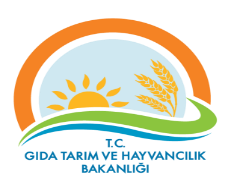 Tekirdağ İl Gıda Tarım ve Hayvancılık MüdürlüğüTEMEL SÜREÇ TANIM FORMUTekirdağ İl Gıda Tarım ve Hayvancılık MüdürlüğüTEMEL SÜREÇ TANIM FORMUTekirdağ İl Gıda Tarım ve Hayvancılık MüdürlüğüTEMEL SÜREÇ TANIM FORMUTekirdağ İl Gıda Tarım ve Hayvancılık MüdürlüğüTEMEL SÜREÇ TANIM FORMUTekirdağ İl Gıda Tarım ve Hayvancılık MüdürlüğüTEMEL SÜREÇ TANIM FORMUTekirdağ İl Gıda Tarım ve Hayvancılık MüdürlüğüTEMEL SÜREÇ TANIM FORMUTekirdağ İl Gıda Tarım ve Hayvancılık MüdürlüğüTEMEL SÜREÇ TANIM FORMUTekirdağ İl Gıda Tarım ve Hayvancılık MüdürlüğüTEMEL SÜREÇ TANIM FORMUTekirdağ İl Gıda Tarım ve Hayvancılık MüdürlüğüTEMEL SÜREÇ TANIM FORMUDokuman KoduDokuman KoduDokuman KoduDokuman KoduGTHB.59.İLM. KYS.082Tekirdağ İl Gıda Tarım ve Hayvancılık MüdürlüğüTEMEL SÜREÇ TANIM FORMUTekirdağ İl Gıda Tarım ve Hayvancılık MüdürlüğüTEMEL SÜREÇ TANIM FORMUTekirdağ İl Gıda Tarım ve Hayvancılık MüdürlüğüTEMEL SÜREÇ TANIM FORMUTekirdağ İl Gıda Tarım ve Hayvancılık MüdürlüğüTEMEL SÜREÇ TANIM FORMUTekirdağ İl Gıda Tarım ve Hayvancılık MüdürlüğüTEMEL SÜREÇ TANIM FORMUTekirdağ İl Gıda Tarım ve Hayvancılık MüdürlüğüTEMEL SÜREÇ TANIM FORMUTekirdağ İl Gıda Tarım ve Hayvancılık MüdürlüğüTEMEL SÜREÇ TANIM FORMUTekirdağ İl Gıda Tarım ve Hayvancılık MüdürlüğüTEMEL SÜREÇ TANIM FORMUTekirdağ İl Gıda Tarım ve Hayvancılık MüdürlüğüTEMEL SÜREÇ TANIM FORMURevizyon NoRevizyon NoRevizyon NoRevizyon NoTekirdağ İl Gıda Tarım ve Hayvancılık MüdürlüğüTEMEL SÜREÇ TANIM FORMUTekirdağ İl Gıda Tarım ve Hayvancılık MüdürlüğüTEMEL SÜREÇ TANIM FORMUTekirdağ İl Gıda Tarım ve Hayvancılık MüdürlüğüTEMEL SÜREÇ TANIM FORMUTekirdağ İl Gıda Tarım ve Hayvancılık MüdürlüğüTEMEL SÜREÇ TANIM FORMUTekirdağ İl Gıda Tarım ve Hayvancılık MüdürlüğüTEMEL SÜREÇ TANIM FORMUTekirdağ İl Gıda Tarım ve Hayvancılık MüdürlüğüTEMEL SÜREÇ TANIM FORMUTekirdağ İl Gıda Tarım ve Hayvancılık MüdürlüğüTEMEL SÜREÇ TANIM FORMUTekirdağ İl Gıda Tarım ve Hayvancılık MüdürlüğüTEMEL SÜREÇ TANIM FORMUTekirdağ İl Gıda Tarım ve Hayvancılık MüdürlüğüTEMEL SÜREÇ TANIM FORMURevizyon TarihiRevizyon TarihiRevizyon TarihiRevizyon TarihiTekirdağ İl Gıda Tarım ve Hayvancılık MüdürlüğüTEMEL SÜREÇ TANIM FORMUTekirdağ İl Gıda Tarım ve Hayvancılık MüdürlüğüTEMEL SÜREÇ TANIM FORMUTekirdağ İl Gıda Tarım ve Hayvancılık MüdürlüğüTEMEL SÜREÇ TANIM FORMUTekirdağ İl Gıda Tarım ve Hayvancılık MüdürlüğüTEMEL SÜREÇ TANIM FORMUTekirdağ İl Gıda Tarım ve Hayvancılık MüdürlüğüTEMEL SÜREÇ TANIM FORMUTekirdağ İl Gıda Tarım ve Hayvancılık MüdürlüğüTEMEL SÜREÇ TANIM FORMUTekirdağ İl Gıda Tarım ve Hayvancılık MüdürlüğüTEMEL SÜREÇ TANIM FORMUTekirdağ İl Gıda Tarım ve Hayvancılık MüdürlüğüTEMEL SÜREÇ TANIM FORMUTekirdağ İl Gıda Tarım ve Hayvancılık MüdürlüğüTEMEL SÜREÇ TANIM FORMUYayın TarihiYayın TarihiYayın TarihiYayın TarihiTekirdağ İl Gıda Tarım ve Hayvancılık MüdürlüğüTEMEL SÜREÇ TANIM FORMUTekirdağ İl Gıda Tarım ve Hayvancılık MüdürlüğüTEMEL SÜREÇ TANIM FORMUTekirdağ İl Gıda Tarım ve Hayvancılık MüdürlüğüTEMEL SÜREÇ TANIM FORMUTekirdağ İl Gıda Tarım ve Hayvancılık MüdürlüğüTEMEL SÜREÇ TANIM FORMUTekirdağ İl Gıda Tarım ve Hayvancılık MüdürlüğüTEMEL SÜREÇ TANIM FORMUTekirdağ İl Gıda Tarım ve Hayvancılık MüdürlüğüTEMEL SÜREÇ TANIM FORMUTekirdağ İl Gıda Tarım ve Hayvancılık MüdürlüğüTEMEL SÜREÇ TANIM FORMUTekirdağ İl Gıda Tarım ve Hayvancılık MüdürlüğüTEMEL SÜREÇ TANIM FORMUTekirdağ İl Gıda Tarım ve Hayvancılık MüdürlüğüTEMEL SÜREÇ TANIM FORMUSayfa SayısıSayfa SayısıSayfa SayısıSayfa SayısıSayfa 1 /4Süreç Adı Süreç Adı Süreç Adı Süreç Adı YETKİLENDİRME, BELGELENDİRME, İZLEME İŞLEMLERİ SÜRECİYETKİLENDİRME, BELGELENDİRME, İZLEME İŞLEMLERİ SÜRECİYETKİLENDİRME, BELGELENDİRME, İZLEME İŞLEMLERİ SÜRECİYETKİLENDİRME, BELGELENDİRME, İZLEME İŞLEMLERİ SÜRECİYETKİLENDİRME, BELGELENDİRME, İZLEME İŞLEMLERİ SÜRECİYETKİLENDİRME, BELGELENDİRME, İZLEME İŞLEMLERİ SÜRECİYETKİLENDİRME, BELGELENDİRME, İZLEME İŞLEMLERİ SÜRECİYETKİLENDİRME, BELGELENDİRME, İZLEME İŞLEMLERİ SÜRECİYETKİLENDİRME, BELGELENDİRME, İZLEME İŞLEMLERİ SÜRECİYETKİLENDİRME, BELGELENDİRME, İZLEME İŞLEMLERİ SÜRECİSüreç No:082Süreç No:082Süreç No:082Süreç TipiSüreç TipiSüreç TipiSüreç TipiOperasyonelOperasyonelOperasyonelOperasyonelOperasyonelOperasyonelOperasyonelOperasyonelOperasyonelOperasyonelOperasyonelOperasyonelOperasyonelSüreç Sahibi  Süreç Sahibi  Süreç Sahibi  Süreç Sahibi  İl Gıda Tarım ve Hayvancılık Müdürüİl Gıda Tarım ve Hayvancılık Müdürüİl Gıda Tarım ve Hayvancılık Müdürüİl Gıda Tarım ve Hayvancılık Müdürüİl Gıda Tarım ve Hayvancılık Müdürüİl Gıda Tarım ve Hayvancılık Müdürüİl Gıda Tarım ve Hayvancılık Müdürüİl Gıda Tarım ve Hayvancılık Müdürüİl Gıda Tarım ve Hayvancılık Müdürüİl Gıda Tarım ve Hayvancılık Müdürüİl Gıda Tarım ve Hayvancılık Müdürüİl Gıda Tarım ve Hayvancılık Müdürüİl Gıda Tarım ve Hayvancılık MüdürüSüreç Sorumlusu/SorumlularıSüreç Sorumlusu/SorumlularıSüreç Sorumlusu/SorumlularıSüreç Sorumlusu/Sorumlularıİl Gıda Tarım ve Hayvancılık Müdür Yardımcısı Hayvan Sağlığı ve Yetiştiriciliği Şube Müdürüİlçe Gıda Tarım ve Hayvancılık Müdürüİl Gıda Tarım ve Hayvancılık Müdür Yardımcısı Hayvan Sağlığı ve Yetiştiriciliği Şube Müdürüİlçe Gıda Tarım ve Hayvancılık Müdürüİl Gıda Tarım ve Hayvancılık Müdür Yardımcısı Hayvan Sağlığı ve Yetiştiriciliği Şube Müdürüİlçe Gıda Tarım ve Hayvancılık Müdürüİl Gıda Tarım ve Hayvancılık Müdür Yardımcısı Hayvan Sağlığı ve Yetiştiriciliği Şube Müdürüİlçe Gıda Tarım ve Hayvancılık Müdürüİl Gıda Tarım ve Hayvancılık Müdür Yardımcısı Hayvan Sağlığı ve Yetiştiriciliği Şube Müdürüİlçe Gıda Tarım ve Hayvancılık Müdürüİl Gıda Tarım ve Hayvancılık Müdür Yardımcısı Hayvan Sağlığı ve Yetiştiriciliği Şube Müdürüİlçe Gıda Tarım ve Hayvancılık Müdürüİl Gıda Tarım ve Hayvancılık Müdür Yardımcısı Hayvan Sağlığı ve Yetiştiriciliği Şube Müdürüİlçe Gıda Tarım ve Hayvancılık Müdürüİl Gıda Tarım ve Hayvancılık Müdür Yardımcısı Hayvan Sağlığı ve Yetiştiriciliği Şube Müdürüİlçe Gıda Tarım ve Hayvancılık Müdürüİl Gıda Tarım ve Hayvancılık Müdür Yardımcısı Hayvan Sağlığı ve Yetiştiriciliği Şube Müdürüİlçe Gıda Tarım ve Hayvancılık Müdürüİl Gıda Tarım ve Hayvancılık Müdür Yardımcısı Hayvan Sağlığı ve Yetiştiriciliği Şube Müdürüİlçe Gıda Tarım ve Hayvancılık Müdürüİl Gıda Tarım ve Hayvancılık Müdür Yardımcısı Hayvan Sağlığı ve Yetiştiriciliği Şube Müdürüİlçe Gıda Tarım ve Hayvancılık Müdürüİl Gıda Tarım ve Hayvancılık Müdür Yardımcısı Hayvan Sağlığı ve Yetiştiriciliği Şube Müdürüİlçe Gıda Tarım ve Hayvancılık Müdürüİl Gıda Tarım ve Hayvancılık Müdür Yardımcısı Hayvan Sağlığı ve Yetiştiriciliği Şube Müdürüİlçe Gıda Tarım ve Hayvancılık MüdürüSüreç UygulayıcılarıSüreç UygulayıcılarıSüreç UygulayıcılarıSüreç UygulayıcılarıEn Az İki Veteriner HekimEn Az İki Veteriner HekimEn Az İki Veteriner HekimEn Az İki Veteriner HekimEn Az İki Veteriner HekimEn Az İki Veteriner HekimEn Az İki Veteriner HekimEn Az İki Veteriner HekimEn Az İki Veteriner HekimEn Az İki Veteriner HekimEn Az İki Veteriner HekimEn Az İki Veteriner HekimEn Az İki Veteriner HekimSÜREÇ SINIRLARISÜREÇ SINIRLARISÜREÇ SINIRLARISÜREÇ SINIRLARIBaşlangıç NoktasıBaşlangıç NoktasıValilik Makamına BaşvuruValilik Makamına BaşvuruValilik Makamına BaşvuruValilik Makamına BaşvuruValilik Makamına BaşvuruValilik Makamına BaşvuruValilik Makamına BaşvuruValilik Makamına BaşvuruValilik Makamına BaşvuruValilik Makamına BaşvuruValilik Makamına BaşvuruSÜREÇ SINIRLARISÜREÇ SINIRLARISÜREÇ SINIRLARISÜREÇ SINIRLARIBitiş NoktasıBitiş NoktasıMuayenehane RuhsatıSorumlu Veteriner Hekim BelgesiVeteriner Hekim Çalışma İzin BelgesiPerakende Satış İzniMuayenehane RuhsatıSorumlu Veteriner Hekim BelgesiVeteriner Hekim Çalışma İzin BelgesiPerakende Satış İzniMuayenehane RuhsatıSorumlu Veteriner Hekim BelgesiVeteriner Hekim Çalışma İzin BelgesiPerakende Satış İzniMuayenehane RuhsatıSorumlu Veteriner Hekim BelgesiVeteriner Hekim Çalışma İzin BelgesiPerakende Satış İzniMuayenehane RuhsatıSorumlu Veteriner Hekim BelgesiVeteriner Hekim Çalışma İzin BelgesiPerakende Satış İzniMuayenehane RuhsatıSorumlu Veteriner Hekim BelgesiVeteriner Hekim Çalışma İzin BelgesiPerakende Satış İzniMuayenehane RuhsatıSorumlu Veteriner Hekim BelgesiVeteriner Hekim Çalışma İzin BelgesiPerakende Satış İzniMuayenehane RuhsatıSorumlu Veteriner Hekim BelgesiVeteriner Hekim Çalışma İzin BelgesiPerakende Satış İzniMuayenehane RuhsatıSorumlu Veteriner Hekim BelgesiVeteriner Hekim Çalışma İzin BelgesiPerakende Satış İzniMuayenehane RuhsatıSorumlu Veteriner Hekim BelgesiVeteriner Hekim Çalışma İzin BelgesiPerakende Satış İzniMuayenehane RuhsatıSorumlu Veteriner Hekim BelgesiVeteriner Hekim Çalışma İzin BelgesiPerakende Satış İzniGİRDİLERGİRDİLERGİRDİLERGİRDİLERGİRDİLERGİRDİLERGİRDİLERGİRDİLERGİRDİLERGİRDİLERGİRDİ SAĞLAYANLARGİRDİ SAĞLAYANLARGİRDİ SAĞLAYANLARGİRDİ SAĞLAYANLARGİRDİ SAĞLAYANLARGİRDİ SAĞLAYANLARGİRDİ SAĞLAYANLARMuayenehane Açma Usul ve EsaslarıMuayenehane açma şartlarıMADDE 5 – (1) Muayenehane açabilmek için aşağıdaki şartları taşımak gerekir.a) Türkiye Cumhuriyeti vatandaşı olmak veya 25/9/1981 tarihli ve 2527 sayılı Türk Soylu Yabancıların Türkiye'de Meslek ve Sanatlarını Serbestçe Yapabilmelerine, Kamu, Özel Kuruluş veya İşyerlerinde Çalıştırılabilmelerine İlişkin Kanun hükümlerinin sağladığı haklara sahip olmak.b) Türkiye sınırları içindeki veteriner fakültelerinin birinden mezun olmak veya yabancı ülke veteriner fakültelerinden mezun olmuş ise, 6/11/2010 tarihli ve 27751 sayılı Resmî Gazetede yayımlanan Yurtdışı Yükseköğretim Diplomaları Denklik Yönetmeliği hükümlerine göre, denklik belgesine sahip olmak.c) 6343 sayılı Kanunun 6 ncı maddesinde belirtilen veteriner hekimlik mesleğinin icrasına engel bir hâli bulunmamak.(2) Muayenehane bir veteriner hekim tarafından açabileceği gibi, aşağıdaki şartları yerine getirmek şartıyla en fazla üç veteriner hekim tarafından da açılabilir.a) Muayenehane ruhsatı almış bir veteriner hekim, kendisi sorumlu veteriner hekim olmak şartıyla iki veteriner hekimle iş akdi yapabilir. Muayenehane açan veteriner hekime sorumlu veteriner hekim belgesi, sorumlu veteriner hekim dâhil her veteriner hekime de ayrı ayrı çalışma izin belgesi verilir.b) Bir araya gelmiş en fazla üç veteriner hekim, adi ortaklık ya da şirket ortaklarının tamamı veteriner hekim olmak şartıyla şirket kurarak muayenehane ruhsatı alabilirler. Bir veteriner hekime sorumlu veteriner hekim belgesi, sorumlu veteriner hekim dâhil her veteriner hekime de ayrı ayrı çalışma izin belgesi verilir.Muayenehane açmak için başvuru işlemleriMADDE 6 – (1) Muayenehane açmak isteyen ve gerekli şartları haiz olan veteriner hekim veya veteriner hekimler aşağıdaki belgelerle beraber bir dilekçe ile bulundukları yerdeki mülki idari amirliğe müracaat eder.a) Diploma veya mezuniyet belgesinin aslı veya ilgili kurum onaylı sureti.b) Varsa ihtisasını gösteren belgenin aslı veya ilgili kurum onaylı sureti.c) T.C. kimlik numarası beyanı.ç) İkişer adet fotoğraf.d) Muayenehaneye ait bölümleri ve ne amaçla kullanıldığını gösterir, teknik resim kurallarına göre hazırlanmış bir adet plan örneği ve muayenehanenin adresi,e) (Değişik:RG-4/4/2012-28254) Bağlı bulundukları bölge veteriner hekimler odasından alınan oda kayıt belgesinin aslı veya mülki idare amirliğince onaylı sureti.f) İkametgâh adresi beyanı.(2) Birinci fıkrada belirtilen belgeler, il müdürlüğü hayvan sağlığı, yetiştiriciliği ve su ürünleri şubesince incelenir. Belgelerin tetkiki ve görevli veteriner hekimlerin mahallinde yaptıkları inceleme sonucunda bu Yönetmelik hükümlerine uygun bulunan muayenehaneye, Valilik oluru ile il müdürlüğünce ruhsat verilir.Perakende satış yerleri ve perakende satış izniMADDE 45 – (1) Veteriner tıbbi ürün perakende satış izni, muayenehane ve polikliniklerde ruhsat sahibi olan veteriner hekim adına, adi ortaklık şeklinde açılmış muayenehane, poliklinikler ile hayvan hastanelerinde ise bu işyerleri tarafından veteriner tıbbi ürün satış sorumlusu olarak gösterilecek veteriner hekim adına düzenlenir.2. Fıkradaki gerekli belgeler ile İl Müdürlüğü’ne başvuru yapılır.İl müdürlüğü, veteriner muayenehane, poliklinik veya hastane açılması sırasında başvurandan alınan ortak belgeleri, güncel olması şartıyla, perakende satış izni için talep etmeyebilir. İl müdürlüğü tarafından on beş iş günü içinde belgeler üzerinde ve yerinde yapılan incelemeler sonucunda uygun görüldüğünde rapor düzenlenir. İncelemeler en az iki sorumlu teknik personel tarafından yapılır. İlçe sınırları içindeki satış yerleri için ilçe müdürlüğünde de yetkili bir personel söz konusu heyette görev alır ve dosyanın bir sureti de ilçe müdürlüğüne gönderilir. İnceleme neticesinde satış yeri uygun görülmezse müracaat sahibine on beş işgünü içinde gerekçeli bilgi verilir. Uygunsuzlukların tebellüğünden itibaren bir ay içinde eksiklikler tamamlanmazsa müracaat dosyası müracaatçıya iade edilir.Eğer satış yeri uygun görülmüş ise on beş iş günü içinde veteriner tıbbi ürün perakende satış izni düzenlenir. Belge iki nüsha düzenlenir. Bir nüshası ilgiliye verilir. Bir nüsha da İl müdürlüğünde alıkonur. Eğer satış yeri ilçe sınırları içinde ise ilçe müdürlüğüne de dosyanın bir sureti teslim edilir.Muayenehane Açma Usul ve EsaslarıMuayenehane açma şartlarıMADDE 5 – (1) Muayenehane açabilmek için aşağıdaki şartları taşımak gerekir.a) Türkiye Cumhuriyeti vatandaşı olmak veya 25/9/1981 tarihli ve 2527 sayılı Türk Soylu Yabancıların Türkiye'de Meslek ve Sanatlarını Serbestçe Yapabilmelerine, Kamu, Özel Kuruluş veya İşyerlerinde Çalıştırılabilmelerine İlişkin Kanun hükümlerinin sağladığı haklara sahip olmak.b) Türkiye sınırları içindeki veteriner fakültelerinin birinden mezun olmak veya yabancı ülke veteriner fakültelerinden mezun olmuş ise, 6/11/2010 tarihli ve 27751 sayılı Resmî Gazetede yayımlanan Yurtdışı Yükseköğretim Diplomaları Denklik Yönetmeliği hükümlerine göre, denklik belgesine sahip olmak.c) 6343 sayılı Kanunun 6 ncı maddesinde belirtilen veteriner hekimlik mesleğinin icrasına engel bir hâli bulunmamak.(2) Muayenehane bir veteriner hekim tarafından açabileceği gibi, aşağıdaki şartları yerine getirmek şartıyla en fazla üç veteriner hekim tarafından da açılabilir.a) Muayenehane ruhsatı almış bir veteriner hekim, kendisi sorumlu veteriner hekim olmak şartıyla iki veteriner hekimle iş akdi yapabilir. Muayenehane açan veteriner hekime sorumlu veteriner hekim belgesi, sorumlu veteriner hekim dâhil her veteriner hekime de ayrı ayrı çalışma izin belgesi verilir.b) Bir araya gelmiş en fazla üç veteriner hekim, adi ortaklık ya da şirket ortaklarının tamamı veteriner hekim olmak şartıyla şirket kurarak muayenehane ruhsatı alabilirler. Bir veteriner hekime sorumlu veteriner hekim belgesi, sorumlu veteriner hekim dâhil her veteriner hekime de ayrı ayrı çalışma izin belgesi verilir.Muayenehane açmak için başvuru işlemleriMADDE 6 – (1) Muayenehane açmak isteyen ve gerekli şartları haiz olan veteriner hekim veya veteriner hekimler aşağıdaki belgelerle beraber bir dilekçe ile bulundukları yerdeki mülki idari amirliğe müracaat eder.a) Diploma veya mezuniyet belgesinin aslı veya ilgili kurum onaylı sureti.b) Varsa ihtisasını gösteren belgenin aslı veya ilgili kurum onaylı sureti.c) T.C. kimlik numarası beyanı.ç) İkişer adet fotoğraf.d) Muayenehaneye ait bölümleri ve ne amaçla kullanıldığını gösterir, teknik resim kurallarına göre hazırlanmış bir adet plan örneği ve muayenehanenin adresi,e) (Değişik:RG-4/4/2012-28254) Bağlı bulundukları bölge veteriner hekimler odasından alınan oda kayıt belgesinin aslı veya mülki idare amirliğince onaylı sureti.f) İkametgâh adresi beyanı.(2) Birinci fıkrada belirtilen belgeler, il müdürlüğü hayvan sağlığı, yetiştiriciliği ve su ürünleri şubesince incelenir. Belgelerin tetkiki ve görevli veteriner hekimlerin mahallinde yaptıkları inceleme sonucunda bu Yönetmelik hükümlerine uygun bulunan muayenehaneye, Valilik oluru ile il müdürlüğünce ruhsat verilir.Perakende satış yerleri ve perakende satış izniMADDE 45 – (1) Veteriner tıbbi ürün perakende satış izni, muayenehane ve polikliniklerde ruhsat sahibi olan veteriner hekim adına, adi ortaklık şeklinde açılmış muayenehane, poliklinikler ile hayvan hastanelerinde ise bu işyerleri tarafından veteriner tıbbi ürün satış sorumlusu olarak gösterilecek veteriner hekim adına düzenlenir.2. Fıkradaki gerekli belgeler ile İl Müdürlüğü’ne başvuru yapılır.İl müdürlüğü, veteriner muayenehane, poliklinik veya hastane açılması sırasında başvurandan alınan ortak belgeleri, güncel olması şartıyla, perakende satış izni için talep etmeyebilir. İl müdürlüğü tarafından on beş iş günü içinde belgeler üzerinde ve yerinde yapılan incelemeler sonucunda uygun görüldüğünde rapor düzenlenir. İncelemeler en az iki sorumlu teknik personel tarafından yapılır. İlçe sınırları içindeki satış yerleri için ilçe müdürlüğünde de yetkili bir personel söz konusu heyette görev alır ve dosyanın bir sureti de ilçe müdürlüğüne gönderilir. İnceleme neticesinde satış yeri uygun görülmezse müracaat sahibine on beş işgünü içinde gerekçeli bilgi verilir. Uygunsuzlukların tebellüğünden itibaren bir ay içinde eksiklikler tamamlanmazsa müracaat dosyası müracaatçıya iade edilir.Eğer satış yeri uygun görülmüş ise on beş iş günü içinde veteriner tıbbi ürün perakende satış izni düzenlenir. Belge iki nüsha düzenlenir. Bir nüshası ilgiliye verilir. Bir nüsha da İl müdürlüğünde alıkonur. Eğer satış yeri ilçe sınırları içinde ise ilçe müdürlüğüne de dosyanın bir sureti teslim edilir.Muayenehane Açma Usul ve EsaslarıMuayenehane açma şartlarıMADDE 5 – (1) Muayenehane açabilmek için aşağıdaki şartları taşımak gerekir.a) Türkiye Cumhuriyeti vatandaşı olmak veya 25/9/1981 tarihli ve 2527 sayılı Türk Soylu Yabancıların Türkiye'de Meslek ve Sanatlarını Serbestçe Yapabilmelerine, Kamu, Özel Kuruluş veya İşyerlerinde Çalıştırılabilmelerine İlişkin Kanun hükümlerinin sağladığı haklara sahip olmak.b) Türkiye sınırları içindeki veteriner fakültelerinin birinden mezun olmak veya yabancı ülke veteriner fakültelerinden mezun olmuş ise, 6/11/2010 tarihli ve 27751 sayılı Resmî Gazetede yayımlanan Yurtdışı Yükseköğretim Diplomaları Denklik Yönetmeliği hükümlerine göre, denklik belgesine sahip olmak.c) 6343 sayılı Kanunun 6 ncı maddesinde belirtilen veteriner hekimlik mesleğinin icrasına engel bir hâli bulunmamak.(2) Muayenehane bir veteriner hekim tarafından açabileceği gibi, aşağıdaki şartları yerine getirmek şartıyla en fazla üç veteriner hekim tarafından da açılabilir.a) Muayenehane ruhsatı almış bir veteriner hekim, kendisi sorumlu veteriner hekim olmak şartıyla iki veteriner hekimle iş akdi yapabilir. Muayenehane açan veteriner hekime sorumlu veteriner hekim belgesi, sorumlu veteriner hekim dâhil her veteriner hekime de ayrı ayrı çalışma izin belgesi verilir.b) Bir araya gelmiş en fazla üç veteriner hekim, adi ortaklık ya da şirket ortaklarının tamamı veteriner hekim olmak şartıyla şirket kurarak muayenehane ruhsatı alabilirler. Bir veteriner hekime sorumlu veteriner hekim belgesi, sorumlu veteriner hekim dâhil her veteriner hekime de ayrı ayrı çalışma izin belgesi verilir.Muayenehane açmak için başvuru işlemleriMADDE 6 – (1) Muayenehane açmak isteyen ve gerekli şartları haiz olan veteriner hekim veya veteriner hekimler aşağıdaki belgelerle beraber bir dilekçe ile bulundukları yerdeki mülki idari amirliğe müracaat eder.a) Diploma veya mezuniyet belgesinin aslı veya ilgili kurum onaylı sureti.b) Varsa ihtisasını gösteren belgenin aslı veya ilgili kurum onaylı sureti.c) T.C. kimlik numarası beyanı.ç) İkişer adet fotoğraf.d) Muayenehaneye ait bölümleri ve ne amaçla kullanıldığını gösterir, teknik resim kurallarına göre hazırlanmış bir adet plan örneği ve muayenehanenin adresi,e) (Değişik:RG-4/4/2012-28254) Bağlı bulundukları bölge veteriner hekimler odasından alınan oda kayıt belgesinin aslı veya mülki idare amirliğince onaylı sureti.f) İkametgâh adresi beyanı.(2) Birinci fıkrada belirtilen belgeler, il müdürlüğü hayvan sağlığı, yetiştiriciliği ve su ürünleri şubesince incelenir. Belgelerin tetkiki ve görevli veteriner hekimlerin mahallinde yaptıkları inceleme sonucunda bu Yönetmelik hükümlerine uygun bulunan muayenehaneye, Valilik oluru ile il müdürlüğünce ruhsat verilir.Perakende satış yerleri ve perakende satış izniMADDE 45 – (1) Veteriner tıbbi ürün perakende satış izni, muayenehane ve polikliniklerde ruhsat sahibi olan veteriner hekim adına, adi ortaklık şeklinde açılmış muayenehane, poliklinikler ile hayvan hastanelerinde ise bu işyerleri tarafından veteriner tıbbi ürün satış sorumlusu olarak gösterilecek veteriner hekim adına düzenlenir.2. Fıkradaki gerekli belgeler ile İl Müdürlüğü’ne başvuru yapılır.İl müdürlüğü, veteriner muayenehane, poliklinik veya hastane açılması sırasında başvurandan alınan ortak belgeleri, güncel olması şartıyla, perakende satış izni için talep etmeyebilir. İl müdürlüğü tarafından on beş iş günü içinde belgeler üzerinde ve yerinde yapılan incelemeler sonucunda uygun görüldüğünde rapor düzenlenir. İncelemeler en az iki sorumlu teknik personel tarafından yapılır. İlçe sınırları içindeki satış yerleri için ilçe müdürlüğünde de yetkili bir personel söz konusu heyette görev alır ve dosyanın bir sureti de ilçe müdürlüğüne gönderilir. İnceleme neticesinde satış yeri uygun görülmezse müracaat sahibine on beş işgünü içinde gerekçeli bilgi verilir. Uygunsuzlukların tebellüğünden itibaren bir ay içinde eksiklikler tamamlanmazsa müracaat dosyası müracaatçıya iade edilir.Eğer satış yeri uygun görülmüş ise on beş iş günü içinde veteriner tıbbi ürün perakende satış izni düzenlenir. Belge iki nüsha düzenlenir. Bir nüshası ilgiliye verilir. Bir nüsha da İl müdürlüğünde alıkonur. Eğer satış yeri ilçe sınırları içinde ise ilçe müdürlüğüne de dosyanın bir sureti teslim edilir.Muayenehane Açma Usul ve EsaslarıMuayenehane açma şartlarıMADDE 5 – (1) Muayenehane açabilmek için aşağıdaki şartları taşımak gerekir.a) Türkiye Cumhuriyeti vatandaşı olmak veya 25/9/1981 tarihli ve 2527 sayılı Türk Soylu Yabancıların Türkiye'de Meslek ve Sanatlarını Serbestçe Yapabilmelerine, Kamu, Özel Kuruluş veya İşyerlerinde Çalıştırılabilmelerine İlişkin Kanun hükümlerinin sağladığı haklara sahip olmak.b) Türkiye sınırları içindeki veteriner fakültelerinin birinden mezun olmak veya yabancı ülke veteriner fakültelerinden mezun olmuş ise, 6/11/2010 tarihli ve 27751 sayılı Resmî Gazetede yayımlanan Yurtdışı Yükseköğretim Diplomaları Denklik Yönetmeliği hükümlerine göre, denklik belgesine sahip olmak.c) 6343 sayılı Kanunun 6 ncı maddesinde belirtilen veteriner hekimlik mesleğinin icrasına engel bir hâli bulunmamak.(2) Muayenehane bir veteriner hekim tarafından açabileceği gibi, aşağıdaki şartları yerine getirmek şartıyla en fazla üç veteriner hekim tarafından da açılabilir.a) Muayenehane ruhsatı almış bir veteriner hekim, kendisi sorumlu veteriner hekim olmak şartıyla iki veteriner hekimle iş akdi yapabilir. Muayenehane açan veteriner hekime sorumlu veteriner hekim belgesi, sorumlu veteriner hekim dâhil her veteriner hekime de ayrı ayrı çalışma izin belgesi verilir.b) Bir araya gelmiş en fazla üç veteriner hekim, adi ortaklık ya da şirket ortaklarının tamamı veteriner hekim olmak şartıyla şirket kurarak muayenehane ruhsatı alabilirler. Bir veteriner hekime sorumlu veteriner hekim belgesi, sorumlu veteriner hekim dâhil her veteriner hekime de ayrı ayrı çalışma izin belgesi verilir.Muayenehane açmak için başvuru işlemleriMADDE 6 – (1) Muayenehane açmak isteyen ve gerekli şartları haiz olan veteriner hekim veya veteriner hekimler aşağıdaki belgelerle beraber bir dilekçe ile bulundukları yerdeki mülki idari amirliğe müracaat eder.a) Diploma veya mezuniyet belgesinin aslı veya ilgili kurum onaylı sureti.b) Varsa ihtisasını gösteren belgenin aslı veya ilgili kurum onaylı sureti.c) T.C. kimlik numarası beyanı.ç) İkişer adet fotoğraf.d) Muayenehaneye ait bölümleri ve ne amaçla kullanıldığını gösterir, teknik resim kurallarına göre hazırlanmış bir adet plan örneği ve muayenehanenin adresi,e) (Değişik:RG-4/4/2012-28254) Bağlı bulundukları bölge veteriner hekimler odasından alınan oda kayıt belgesinin aslı veya mülki idare amirliğince onaylı sureti.f) İkametgâh adresi beyanı.(2) Birinci fıkrada belirtilen belgeler, il müdürlüğü hayvan sağlığı, yetiştiriciliği ve su ürünleri şubesince incelenir. Belgelerin tetkiki ve görevli veteriner hekimlerin mahallinde yaptıkları inceleme sonucunda bu Yönetmelik hükümlerine uygun bulunan muayenehaneye, Valilik oluru ile il müdürlüğünce ruhsat verilir.Perakende satış yerleri ve perakende satış izniMADDE 45 – (1) Veteriner tıbbi ürün perakende satış izni, muayenehane ve polikliniklerde ruhsat sahibi olan veteriner hekim adına, adi ortaklık şeklinde açılmış muayenehane, poliklinikler ile hayvan hastanelerinde ise bu işyerleri tarafından veteriner tıbbi ürün satış sorumlusu olarak gösterilecek veteriner hekim adına düzenlenir.2. Fıkradaki gerekli belgeler ile İl Müdürlüğü’ne başvuru yapılır.İl müdürlüğü, veteriner muayenehane, poliklinik veya hastane açılması sırasında başvurandan alınan ortak belgeleri, güncel olması şartıyla, perakende satış izni için talep etmeyebilir. İl müdürlüğü tarafından on beş iş günü içinde belgeler üzerinde ve yerinde yapılan incelemeler sonucunda uygun görüldüğünde rapor düzenlenir. İncelemeler en az iki sorumlu teknik personel tarafından yapılır. İlçe sınırları içindeki satış yerleri için ilçe müdürlüğünde de yetkili bir personel söz konusu heyette görev alır ve dosyanın bir sureti de ilçe müdürlüğüne gönderilir. İnceleme neticesinde satış yeri uygun görülmezse müracaat sahibine on beş işgünü içinde gerekçeli bilgi verilir. Uygunsuzlukların tebellüğünden itibaren bir ay içinde eksiklikler tamamlanmazsa müracaat dosyası müracaatçıya iade edilir.Eğer satış yeri uygun görülmüş ise on beş iş günü içinde veteriner tıbbi ürün perakende satış izni düzenlenir. Belge iki nüsha düzenlenir. Bir nüshası ilgiliye verilir. Bir nüsha da İl müdürlüğünde alıkonur. Eğer satış yeri ilçe sınırları içinde ise ilçe müdürlüğüne de dosyanın bir sureti teslim edilir.Muayenehane Açma Usul ve EsaslarıMuayenehane açma şartlarıMADDE 5 – (1) Muayenehane açabilmek için aşağıdaki şartları taşımak gerekir.a) Türkiye Cumhuriyeti vatandaşı olmak veya 25/9/1981 tarihli ve 2527 sayılı Türk Soylu Yabancıların Türkiye'de Meslek ve Sanatlarını Serbestçe Yapabilmelerine, Kamu, Özel Kuruluş veya İşyerlerinde Çalıştırılabilmelerine İlişkin Kanun hükümlerinin sağladığı haklara sahip olmak.b) Türkiye sınırları içindeki veteriner fakültelerinin birinden mezun olmak veya yabancı ülke veteriner fakültelerinden mezun olmuş ise, 6/11/2010 tarihli ve 27751 sayılı Resmî Gazetede yayımlanan Yurtdışı Yükseköğretim Diplomaları Denklik Yönetmeliği hükümlerine göre, denklik belgesine sahip olmak.c) 6343 sayılı Kanunun 6 ncı maddesinde belirtilen veteriner hekimlik mesleğinin icrasına engel bir hâli bulunmamak.(2) Muayenehane bir veteriner hekim tarafından açabileceği gibi, aşağıdaki şartları yerine getirmek şartıyla en fazla üç veteriner hekim tarafından da açılabilir.a) Muayenehane ruhsatı almış bir veteriner hekim, kendisi sorumlu veteriner hekim olmak şartıyla iki veteriner hekimle iş akdi yapabilir. Muayenehane açan veteriner hekime sorumlu veteriner hekim belgesi, sorumlu veteriner hekim dâhil her veteriner hekime de ayrı ayrı çalışma izin belgesi verilir.b) Bir araya gelmiş en fazla üç veteriner hekim, adi ortaklık ya da şirket ortaklarının tamamı veteriner hekim olmak şartıyla şirket kurarak muayenehane ruhsatı alabilirler. Bir veteriner hekime sorumlu veteriner hekim belgesi, sorumlu veteriner hekim dâhil her veteriner hekime de ayrı ayrı çalışma izin belgesi verilir.Muayenehane açmak için başvuru işlemleriMADDE 6 – (1) Muayenehane açmak isteyen ve gerekli şartları haiz olan veteriner hekim veya veteriner hekimler aşağıdaki belgelerle beraber bir dilekçe ile bulundukları yerdeki mülki idari amirliğe müracaat eder.a) Diploma veya mezuniyet belgesinin aslı veya ilgili kurum onaylı sureti.b) Varsa ihtisasını gösteren belgenin aslı veya ilgili kurum onaylı sureti.c) T.C. kimlik numarası beyanı.ç) İkişer adet fotoğraf.d) Muayenehaneye ait bölümleri ve ne amaçla kullanıldığını gösterir, teknik resim kurallarına göre hazırlanmış bir adet plan örneği ve muayenehanenin adresi,e) (Değişik:RG-4/4/2012-28254) Bağlı bulundukları bölge veteriner hekimler odasından alınan oda kayıt belgesinin aslı veya mülki idare amirliğince onaylı sureti.f) İkametgâh adresi beyanı.(2) Birinci fıkrada belirtilen belgeler, il müdürlüğü hayvan sağlığı, yetiştiriciliği ve su ürünleri şubesince incelenir. Belgelerin tetkiki ve görevli veteriner hekimlerin mahallinde yaptıkları inceleme sonucunda bu Yönetmelik hükümlerine uygun bulunan muayenehaneye, Valilik oluru ile il müdürlüğünce ruhsat verilir.Perakende satış yerleri ve perakende satış izniMADDE 45 – (1) Veteriner tıbbi ürün perakende satış izni, muayenehane ve polikliniklerde ruhsat sahibi olan veteriner hekim adına, adi ortaklık şeklinde açılmış muayenehane, poliklinikler ile hayvan hastanelerinde ise bu işyerleri tarafından veteriner tıbbi ürün satış sorumlusu olarak gösterilecek veteriner hekim adına düzenlenir.2. Fıkradaki gerekli belgeler ile İl Müdürlüğü’ne başvuru yapılır.İl müdürlüğü, veteriner muayenehane, poliklinik veya hastane açılması sırasında başvurandan alınan ortak belgeleri, güncel olması şartıyla, perakende satış izni için talep etmeyebilir. İl müdürlüğü tarafından on beş iş günü içinde belgeler üzerinde ve yerinde yapılan incelemeler sonucunda uygun görüldüğünde rapor düzenlenir. İncelemeler en az iki sorumlu teknik personel tarafından yapılır. İlçe sınırları içindeki satış yerleri için ilçe müdürlüğünde de yetkili bir personel söz konusu heyette görev alır ve dosyanın bir sureti de ilçe müdürlüğüne gönderilir. İnceleme neticesinde satış yeri uygun görülmezse müracaat sahibine on beş işgünü içinde gerekçeli bilgi verilir. Uygunsuzlukların tebellüğünden itibaren bir ay içinde eksiklikler tamamlanmazsa müracaat dosyası müracaatçıya iade edilir.Eğer satış yeri uygun görülmüş ise on beş iş günü içinde veteriner tıbbi ürün perakende satış izni düzenlenir. Belge iki nüsha düzenlenir. Bir nüshası ilgiliye verilir. Bir nüsha da İl müdürlüğünde alıkonur. Eğer satış yeri ilçe sınırları içinde ise ilçe müdürlüğüne de dosyanın bir sureti teslim edilir.Muayenehane Açma Usul ve EsaslarıMuayenehane açma şartlarıMADDE 5 – (1) Muayenehane açabilmek için aşağıdaki şartları taşımak gerekir.a) Türkiye Cumhuriyeti vatandaşı olmak veya 25/9/1981 tarihli ve 2527 sayılı Türk Soylu Yabancıların Türkiye'de Meslek ve Sanatlarını Serbestçe Yapabilmelerine, Kamu, Özel Kuruluş veya İşyerlerinde Çalıştırılabilmelerine İlişkin Kanun hükümlerinin sağladığı haklara sahip olmak.b) Türkiye sınırları içindeki veteriner fakültelerinin birinden mezun olmak veya yabancı ülke veteriner fakültelerinden mezun olmuş ise, 6/11/2010 tarihli ve 27751 sayılı Resmî Gazetede yayımlanan Yurtdışı Yükseköğretim Diplomaları Denklik Yönetmeliği hükümlerine göre, denklik belgesine sahip olmak.c) 6343 sayılı Kanunun 6 ncı maddesinde belirtilen veteriner hekimlik mesleğinin icrasına engel bir hâli bulunmamak.(2) Muayenehane bir veteriner hekim tarafından açabileceği gibi, aşağıdaki şartları yerine getirmek şartıyla en fazla üç veteriner hekim tarafından da açılabilir.a) Muayenehane ruhsatı almış bir veteriner hekim, kendisi sorumlu veteriner hekim olmak şartıyla iki veteriner hekimle iş akdi yapabilir. Muayenehane açan veteriner hekime sorumlu veteriner hekim belgesi, sorumlu veteriner hekim dâhil her veteriner hekime de ayrı ayrı çalışma izin belgesi verilir.b) Bir araya gelmiş en fazla üç veteriner hekim, adi ortaklık ya da şirket ortaklarının tamamı veteriner hekim olmak şartıyla şirket kurarak muayenehane ruhsatı alabilirler. Bir veteriner hekime sorumlu veteriner hekim belgesi, sorumlu veteriner hekim dâhil her veteriner hekime de ayrı ayrı çalışma izin belgesi verilir.Muayenehane açmak için başvuru işlemleriMADDE 6 – (1) Muayenehane açmak isteyen ve gerekli şartları haiz olan veteriner hekim veya veteriner hekimler aşağıdaki belgelerle beraber bir dilekçe ile bulundukları yerdeki mülki idari amirliğe müracaat eder.a) Diploma veya mezuniyet belgesinin aslı veya ilgili kurum onaylı sureti.b) Varsa ihtisasını gösteren belgenin aslı veya ilgili kurum onaylı sureti.c) T.C. kimlik numarası beyanı.ç) İkişer adet fotoğraf.d) Muayenehaneye ait bölümleri ve ne amaçla kullanıldığını gösterir, teknik resim kurallarına göre hazırlanmış bir adet plan örneği ve muayenehanenin adresi,e) (Değişik:RG-4/4/2012-28254) Bağlı bulundukları bölge veteriner hekimler odasından alınan oda kayıt belgesinin aslı veya mülki idare amirliğince onaylı sureti.f) İkametgâh adresi beyanı.(2) Birinci fıkrada belirtilen belgeler, il müdürlüğü hayvan sağlığı, yetiştiriciliği ve su ürünleri şubesince incelenir. Belgelerin tetkiki ve görevli veteriner hekimlerin mahallinde yaptıkları inceleme sonucunda bu Yönetmelik hükümlerine uygun bulunan muayenehaneye, Valilik oluru ile il müdürlüğünce ruhsat verilir.Perakende satış yerleri ve perakende satış izniMADDE 45 – (1) Veteriner tıbbi ürün perakende satış izni, muayenehane ve polikliniklerde ruhsat sahibi olan veteriner hekim adına, adi ortaklık şeklinde açılmış muayenehane, poliklinikler ile hayvan hastanelerinde ise bu işyerleri tarafından veteriner tıbbi ürün satış sorumlusu olarak gösterilecek veteriner hekim adına düzenlenir.2. Fıkradaki gerekli belgeler ile İl Müdürlüğü’ne başvuru yapılır.İl müdürlüğü, veteriner muayenehane, poliklinik veya hastane açılması sırasında başvurandan alınan ortak belgeleri, güncel olması şartıyla, perakende satış izni için talep etmeyebilir. İl müdürlüğü tarafından on beş iş günü içinde belgeler üzerinde ve yerinde yapılan incelemeler sonucunda uygun görüldüğünde rapor düzenlenir. İncelemeler en az iki sorumlu teknik personel tarafından yapılır. İlçe sınırları içindeki satış yerleri için ilçe müdürlüğünde de yetkili bir personel söz konusu heyette görev alır ve dosyanın bir sureti de ilçe müdürlüğüne gönderilir. İnceleme neticesinde satış yeri uygun görülmezse müracaat sahibine on beş işgünü içinde gerekçeli bilgi verilir. Uygunsuzlukların tebellüğünden itibaren bir ay içinde eksiklikler tamamlanmazsa müracaat dosyası müracaatçıya iade edilir.Eğer satış yeri uygun görülmüş ise on beş iş günü içinde veteriner tıbbi ürün perakende satış izni düzenlenir. Belge iki nüsha düzenlenir. Bir nüshası ilgiliye verilir. Bir nüsha da İl müdürlüğünde alıkonur. Eğer satış yeri ilçe sınırları içinde ise ilçe müdürlüğüne de dosyanın bir sureti teslim edilir.Muayenehane Açma Usul ve EsaslarıMuayenehane açma şartlarıMADDE 5 – (1) Muayenehane açabilmek için aşağıdaki şartları taşımak gerekir.a) Türkiye Cumhuriyeti vatandaşı olmak veya 25/9/1981 tarihli ve 2527 sayılı Türk Soylu Yabancıların Türkiye'de Meslek ve Sanatlarını Serbestçe Yapabilmelerine, Kamu, Özel Kuruluş veya İşyerlerinde Çalıştırılabilmelerine İlişkin Kanun hükümlerinin sağladığı haklara sahip olmak.b) Türkiye sınırları içindeki veteriner fakültelerinin birinden mezun olmak veya yabancı ülke veteriner fakültelerinden mezun olmuş ise, 6/11/2010 tarihli ve 27751 sayılı Resmî Gazetede yayımlanan Yurtdışı Yükseköğretim Diplomaları Denklik Yönetmeliği hükümlerine göre, denklik belgesine sahip olmak.c) 6343 sayılı Kanunun 6 ncı maddesinde belirtilen veteriner hekimlik mesleğinin icrasına engel bir hâli bulunmamak.(2) Muayenehane bir veteriner hekim tarafından açabileceği gibi, aşağıdaki şartları yerine getirmek şartıyla en fazla üç veteriner hekim tarafından da açılabilir.a) Muayenehane ruhsatı almış bir veteriner hekim, kendisi sorumlu veteriner hekim olmak şartıyla iki veteriner hekimle iş akdi yapabilir. Muayenehane açan veteriner hekime sorumlu veteriner hekim belgesi, sorumlu veteriner hekim dâhil her veteriner hekime de ayrı ayrı çalışma izin belgesi verilir.b) Bir araya gelmiş en fazla üç veteriner hekim, adi ortaklık ya da şirket ortaklarının tamamı veteriner hekim olmak şartıyla şirket kurarak muayenehane ruhsatı alabilirler. Bir veteriner hekime sorumlu veteriner hekim belgesi, sorumlu veteriner hekim dâhil her veteriner hekime de ayrı ayrı çalışma izin belgesi verilir.Muayenehane açmak için başvuru işlemleriMADDE 6 – (1) Muayenehane açmak isteyen ve gerekli şartları haiz olan veteriner hekim veya veteriner hekimler aşağıdaki belgelerle beraber bir dilekçe ile bulundukları yerdeki mülki idari amirliğe müracaat eder.a) Diploma veya mezuniyet belgesinin aslı veya ilgili kurum onaylı sureti.b) Varsa ihtisasını gösteren belgenin aslı veya ilgili kurum onaylı sureti.c) T.C. kimlik numarası beyanı.ç) İkişer adet fotoğraf.d) Muayenehaneye ait bölümleri ve ne amaçla kullanıldığını gösterir, teknik resim kurallarına göre hazırlanmış bir adet plan örneği ve muayenehanenin adresi,e) (Değişik:RG-4/4/2012-28254) Bağlı bulundukları bölge veteriner hekimler odasından alınan oda kayıt belgesinin aslı veya mülki idare amirliğince onaylı sureti.f) İkametgâh adresi beyanı.(2) Birinci fıkrada belirtilen belgeler, il müdürlüğü hayvan sağlığı, yetiştiriciliği ve su ürünleri şubesince incelenir. Belgelerin tetkiki ve görevli veteriner hekimlerin mahallinde yaptıkları inceleme sonucunda bu Yönetmelik hükümlerine uygun bulunan muayenehaneye, Valilik oluru ile il müdürlüğünce ruhsat verilir.Perakende satış yerleri ve perakende satış izniMADDE 45 – (1) Veteriner tıbbi ürün perakende satış izni, muayenehane ve polikliniklerde ruhsat sahibi olan veteriner hekim adına, adi ortaklık şeklinde açılmış muayenehane, poliklinikler ile hayvan hastanelerinde ise bu işyerleri tarafından veteriner tıbbi ürün satış sorumlusu olarak gösterilecek veteriner hekim adına düzenlenir.2. Fıkradaki gerekli belgeler ile İl Müdürlüğü’ne başvuru yapılır.İl müdürlüğü, veteriner muayenehane, poliklinik veya hastane açılması sırasında başvurandan alınan ortak belgeleri, güncel olması şartıyla, perakende satış izni için talep etmeyebilir. İl müdürlüğü tarafından on beş iş günü içinde belgeler üzerinde ve yerinde yapılan incelemeler sonucunda uygun görüldüğünde rapor düzenlenir. İncelemeler en az iki sorumlu teknik personel tarafından yapılır. İlçe sınırları içindeki satış yerleri için ilçe müdürlüğünde de yetkili bir personel söz konusu heyette görev alır ve dosyanın bir sureti de ilçe müdürlüğüne gönderilir. İnceleme neticesinde satış yeri uygun görülmezse müracaat sahibine on beş işgünü içinde gerekçeli bilgi verilir. Uygunsuzlukların tebellüğünden itibaren bir ay içinde eksiklikler tamamlanmazsa müracaat dosyası müracaatçıya iade edilir.Eğer satış yeri uygun görülmüş ise on beş iş günü içinde veteriner tıbbi ürün perakende satış izni düzenlenir. Belge iki nüsha düzenlenir. Bir nüshası ilgiliye verilir. Bir nüsha da İl müdürlüğünde alıkonur. Eğer satış yeri ilçe sınırları içinde ise ilçe müdürlüğüne de dosyanın bir sureti teslim edilir.Muayenehane Açma Usul ve EsaslarıMuayenehane açma şartlarıMADDE 5 – (1) Muayenehane açabilmek için aşağıdaki şartları taşımak gerekir.a) Türkiye Cumhuriyeti vatandaşı olmak veya 25/9/1981 tarihli ve 2527 sayılı Türk Soylu Yabancıların Türkiye'de Meslek ve Sanatlarını Serbestçe Yapabilmelerine, Kamu, Özel Kuruluş veya İşyerlerinde Çalıştırılabilmelerine İlişkin Kanun hükümlerinin sağladığı haklara sahip olmak.b) Türkiye sınırları içindeki veteriner fakültelerinin birinden mezun olmak veya yabancı ülke veteriner fakültelerinden mezun olmuş ise, 6/11/2010 tarihli ve 27751 sayılı Resmî Gazetede yayımlanan Yurtdışı Yükseköğretim Diplomaları Denklik Yönetmeliği hükümlerine göre, denklik belgesine sahip olmak.c) 6343 sayılı Kanunun 6 ncı maddesinde belirtilen veteriner hekimlik mesleğinin icrasına engel bir hâli bulunmamak.(2) Muayenehane bir veteriner hekim tarafından açabileceği gibi, aşağıdaki şartları yerine getirmek şartıyla en fazla üç veteriner hekim tarafından da açılabilir.a) Muayenehane ruhsatı almış bir veteriner hekim, kendisi sorumlu veteriner hekim olmak şartıyla iki veteriner hekimle iş akdi yapabilir. Muayenehane açan veteriner hekime sorumlu veteriner hekim belgesi, sorumlu veteriner hekim dâhil her veteriner hekime de ayrı ayrı çalışma izin belgesi verilir.b) Bir araya gelmiş en fazla üç veteriner hekim, adi ortaklık ya da şirket ortaklarının tamamı veteriner hekim olmak şartıyla şirket kurarak muayenehane ruhsatı alabilirler. Bir veteriner hekime sorumlu veteriner hekim belgesi, sorumlu veteriner hekim dâhil her veteriner hekime de ayrı ayrı çalışma izin belgesi verilir.Muayenehane açmak için başvuru işlemleriMADDE 6 – (1) Muayenehane açmak isteyen ve gerekli şartları haiz olan veteriner hekim veya veteriner hekimler aşağıdaki belgelerle beraber bir dilekçe ile bulundukları yerdeki mülki idari amirliğe müracaat eder.a) Diploma veya mezuniyet belgesinin aslı veya ilgili kurum onaylı sureti.b) Varsa ihtisasını gösteren belgenin aslı veya ilgili kurum onaylı sureti.c) T.C. kimlik numarası beyanı.ç) İkişer adet fotoğraf.d) Muayenehaneye ait bölümleri ve ne amaçla kullanıldığını gösterir, teknik resim kurallarına göre hazırlanmış bir adet plan örneği ve muayenehanenin adresi,e) (Değişik:RG-4/4/2012-28254) Bağlı bulundukları bölge veteriner hekimler odasından alınan oda kayıt belgesinin aslı veya mülki idare amirliğince onaylı sureti.f) İkametgâh adresi beyanı.(2) Birinci fıkrada belirtilen belgeler, il müdürlüğü hayvan sağlığı, yetiştiriciliği ve su ürünleri şubesince incelenir. Belgelerin tetkiki ve görevli veteriner hekimlerin mahallinde yaptıkları inceleme sonucunda bu Yönetmelik hükümlerine uygun bulunan muayenehaneye, Valilik oluru ile il müdürlüğünce ruhsat verilir.Perakende satış yerleri ve perakende satış izniMADDE 45 – (1) Veteriner tıbbi ürün perakende satış izni, muayenehane ve polikliniklerde ruhsat sahibi olan veteriner hekim adına, adi ortaklık şeklinde açılmış muayenehane, poliklinikler ile hayvan hastanelerinde ise bu işyerleri tarafından veteriner tıbbi ürün satış sorumlusu olarak gösterilecek veteriner hekim adına düzenlenir.2. Fıkradaki gerekli belgeler ile İl Müdürlüğü’ne başvuru yapılır.İl müdürlüğü, veteriner muayenehane, poliklinik veya hastane açılması sırasında başvurandan alınan ortak belgeleri, güncel olması şartıyla, perakende satış izni için talep etmeyebilir. İl müdürlüğü tarafından on beş iş günü içinde belgeler üzerinde ve yerinde yapılan incelemeler sonucunda uygun görüldüğünde rapor düzenlenir. İncelemeler en az iki sorumlu teknik personel tarafından yapılır. İlçe sınırları içindeki satış yerleri için ilçe müdürlüğünde de yetkili bir personel söz konusu heyette görev alır ve dosyanın bir sureti de ilçe müdürlüğüne gönderilir. İnceleme neticesinde satış yeri uygun görülmezse müracaat sahibine on beş işgünü içinde gerekçeli bilgi verilir. Uygunsuzlukların tebellüğünden itibaren bir ay içinde eksiklikler tamamlanmazsa müracaat dosyası müracaatçıya iade edilir.Eğer satış yeri uygun görülmüş ise on beş iş günü içinde veteriner tıbbi ürün perakende satış izni düzenlenir. Belge iki nüsha düzenlenir. Bir nüshası ilgiliye verilir. Bir nüsha da İl müdürlüğünde alıkonur. Eğer satış yeri ilçe sınırları içinde ise ilçe müdürlüğüne de dosyanın bir sureti teslim edilir.Muayenehane Açma Usul ve EsaslarıMuayenehane açma şartlarıMADDE 5 – (1) Muayenehane açabilmek için aşağıdaki şartları taşımak gerekir.a) Türkiye Cumhuriyeti vatandaşı olmak veya 25/9/1981 tarihli ve 2527 sayılı Türk Soylu Yabancıların Türkiye'de Meslek ve Sanatlarını Serbestçe Yapabilmelerine, Kamu, Özel Kuruluş veya İşyerlerinde Çalıştırılabilmelerine İlişkin Kanun hükümlerinin sağladığı haklara sahip olmak.b) Türkiye sınırları içindeki veteriner fakültelerinin birinden mezun olmak veya yabancı ülke veteriner fakültelerinden mezun olmuş ise, 6/11/2010 tarihli ve 27751 sayılı Resmî Gazetede yayımlanan Yurtdışı Yükseköğretim Diplomaları Denklik Yönetmeliği hükümlerine göre, denklik belgesine sahip olmak.c) 6343 sayılı Kanunun 6 ncı maddesinde belirtilen veteriner hekimlik mesleğinin icrasına engel bir hâli bulunmamak.(2) Muayenehane bir veteriner hekim tarafından açabileceği gibi, aşağıdaki şartları yerine getirmek şartıyla en fazla üç veteriner hekim tarafından da açılabilir.a) Muayenehane ruhsatı almış bir veteriner hekim, kendisi sorumlu veteriner hekim olmak şartıyla iki veteriner hekimle iş akdi yapabilir. Muayenehane açan veteriner hekime sorumlu veteriner hekim belgesi, sorumlu veteriner hekim dâhil her veteriner hekime de ayrı ayrı çalışma izin belgesi verilir.b) Bir araya gelmiş en fazla üç veteriner hekim, adi ortaklık ya da şirket ortaklarının tamamı veteriner hekim olmak şartıyla şirket kurarak muayenehane ruhsatı alabilirler. Bir veteriner hekime sorumlu veteriner hekim belgesi, sorumlu veteriner hekim dâhil her veteriner hekime de ayrı ayrı çalışma izin belgesi verilir.Muayenehane açmak için başvuru işlemleriMADDE 6 – (1) Muayenehane açmak isteyen ve gerekli şartları haiz olan veteriner hekim veya veteriner hekimler aşağıdaki belgelerle beraber bir dilekçe ile bulundukları yerdeki mülki idari amirliğe müracaat eder.a) Diploma veya mezuniyet belgesinin aslı veya ilgili kurum onaylı sureti.b) Varsa ihtisasını gösteren belgenin aslı veya ilgili kurum onaylı sureti.c) T.C. kimlik numarası beyanı.ç) İkişer adet fotoğraf.d) Muayenehaneye ait bölümleri ve ne amaçla kullanıldığını gösterir, teknik resim kurallarına göre hazırlanmış bir adet plan örneği ve muayenehanenin adresi,e) (Değişik:RG-4/4/2012-28254) Bağlı bulundukları bölge veteriner hekimler odasından alınan oda kayıt belgesinin aslı veya mülki idare amirliğince onaylı sureti.f) İkametgâh adresi beyanı.(2) Birinci fıkrada belirtilen belgeler, il müdürlüğü hayvan sağlığı, yetiştiriciliği ve su ürünleri şubesince incelenir. Belgelerin tetkiki ve görevli veteriner hekimlerin mahallinde yaptıkları inceleme sonucunda bu Yönetmelik hükümlerine uygun bulunan muayenehaneye, Valilik oluru ile il müdürlüğünce ruhsat verilir.Perakende satış yerleri ve perakende satış izniMADDE 45 – (1) Veteriner tıbbi ürün perakende satış izni, muayenehane ve polikliniklerde ruhsat sahibi olan veteriner hekim adına, adi ortaklık şeklinde açılmış muayenehane, poliklinikler ile hayvan hastanelerinde ise bu işyerleri tarafından veteriner tıbbi ürün satış sorumlusu olarak gösterilecek veteriner hekim adına düzenlenir.2. Fıkradaki gerekli belgeler ile İl Müdürlüğü’ne başvuru yapılır.İl müdürlüğü, veteriner muayenehane, poliklinik veya hastane açılması sırasında başvurandan alınan ortak belgeleri, güncel olması şartıyla, perakende satış izni için talep etmeyebilir. İl müdürlüğü tarafından on beş iş günü içinde belgeler üzerinde ve yerinde yapılan incelemeler sonucunda uygun görüldüğünde rapor düzenlenir. İncelemeler en az iki sorumlu teknik personel tarafından yapılır. İlçe sınırları içindeki satış yerleri için ilçe müdürlüğünde de yetkili bir personel söz konusu heyette görev alır ve dosyanın bir sureti de ilçe müdürlüğüne gönderilir. İnceleme neticesinde satış yeri uygun görülmezse müracaat sahibine on beş işgünü içinde gerekçeli bilgi verilir. Uygunsuzlukların tebellüğünden itibaren bir ay içinde eksiklikler tamamlanmazsa müracaat dosyası müracaatçıya iade edilir.Eğer satış yeri uygun görülmüş ise on beş iş günü içinde veteriner tıbbi ürün perakende satış izni düzenlenir. Belge iki nüsha düzenlenir. Bir nüshası ilgiliye verilir. Bir nüsha da İl müdürlüğünde alıkonur. Eğer satış yeri ilçe sınırları içinde ise ilçe müdürlüğüne de dosyanın bir sureti teslim edilir.Muayenehane Açma Usul ve EsaslarıMuayenehane açma şartlarıMADDE 5 – (1) Muayenehane açabilmek için aşağıdaki şartları taşımak gerekir.a) Türkiye Cumhuriyeti vatandaşı olmak veya 25/9/1981 tarihli ve 2527 sayılı Türk Soylu Yabancıların Türkiye'de Meslek ve Sanatlarını Serbestçe Yapabilmelerine, Kamu, Özel Kuruluş veya İşyerlerinde Çalıştırılabilmelerine İlişkin Kanun hükümlerinin sağladığı haklara sahip olmak.b) Türkiye sınırları içindeki veteriner fakültelerinin birinden mezun olmak veya yabancı ülke veteriner fakültelerinden mezun olmuş ise, 6/11/2010 tarihli ve 27751 sayılı Resmî Gazetede yayımlanan Yurtdışı Yükseköğretim Diplomaları Denklik Yönetmeliği hükümlerine göre, denklik belgesine sahip olmak.c) 6343 sayılı Kanunun 6 ncı maddesinde belirtilen veteriner hekimlik mesleğinin icrasına engel bir hâli bulunmamak.(2) Muayenehane bir veteriner hekim tarafından açabileceği gibi, aşağıdaki şartları yerine getirmek şartıyla en fazla üç veteriner hekim tarafından da açılabilir.a) Muayenehane ruhsatı almış bir veteriner hekim, kendisi sorumlu veteriner hekim olmak şartıyla iki veteriner hekimle iş akdi yapabilir. Muayenehane açan veteriner hekime sorumlu veteriner hekim belgesi, sorumlu veteriner hekim dâhil her veteriner hekime de ayrı ayrı çalışma izin belgesi verilir.b) Bir araya gelmiş en fazla üç veteriner hekim, adi ortaklık ya da şirket ortaklarının tamamı veteriner hekim olmak şartıyla şirket kurarak muayenehane ruhsatı alabilirler. Bir veteriner hekime sorumlu veteriner hekim belgesi, sorumlu veteriner hekim dâhil her veteriner hekime de ayrı ayrı çalışma izin belgesi verilir.Muayenehane açmak için başvuru işlemleriMADDE 6 – (1) Muayenehane açmak isteyen ve gerekli şartları haiz olan veteriner hekim veya veteriner hekimler aşağıdaki belgelerle beraber bir dilekçe ile bulundukları yerdeki mülki idari amirliğe müracaat eder.a) Diploma veya mezuniyet belgesinin aslı veya ilgili kurum onaylı sureti.b) Varsa ihtisasını gösteren belgenin aslı veya ilgili kurum onaylı sureti.c) T.C. kimlik numarası beyanı.ç) İkişer adet fotoğraf.d) Muayenehaneye ait bölümleri ve ne amaçla kullanıldığını gösterir, teknik resim kurallarına göre hazırlanmış bir adet plan örneği ve muayenehanenin adresi,e) (Değişik:RG-4/4/2012-28254) Bağlı bulundukları bölge veteriner hekimler odasından alınan oda kayıt belgesinin aslı veya mülki idare amirliğince onaylı sureti.f) İkametgâh adresi beyanı.(2) Birinci fıkrada belirtilen belgeler, il müdürlüğü hayvan sağlığı, yetiştiriciliği ve su ürünleri şubesince incelenir. Belgelerin tetkiki ve görevli veteriner hekimlerin mahallinde yaptıkları inceleme sonucunda bu Yönetmelik hükümlerine uygun bulunan muayenehaneye, Valilik oluru ile il müdürlüğünce ruhsat verilir.Perakende satış yerleri ve perakende satış izniMADDE 45 – (1) Veteriner tıbbi ürün perakende satış izni, muayenehane ve polikliniklerde ruhsat sahibi olan veteriner hekim adına, adi ortaklık şeklinde açılmış muayenehane, poliklinikler ile hayvan hastanelerinde ise bu işyerleri tarafından veteriner tıbbi ürün satış sorumlusu olarak gösterilecek veteriner hekim adına düzenlenir.2. Fıkradaki gerekli belgeler ile İl Müdürlüğü’ne başvuru yapılır.İl müdürlüğü, veteriner muayenehane, poliklinik veya hastane açılması sırasında başvurandan alınan ortak belgeleri, güncel olması şartıyla, perakende satış izni için talep etmeyebilir. İl müdürlüğü tarafından on beş iş günü içinde belgeler üzerinde ve yerinde yapılan incelemeler sonucunda uygun görüldüğünde rapor düzenlenir. İncelemeler en az iki sorumlu teknik personel tarafından yapılır. İlçe sınırları içindeki satış yerleri için ilçe müdürlüğünde de yetkili bir personel söz konusu heyette görev alır ve dosyanın bir sureti de ilçe müdürlüğüne gönderilir. İnceleme neticesinde satış yeri uygun görülmezse müracaat sahibine on beş işgünü içinde gerekçeli bilgi verilir. Uygunsuzlukların tebellüğünden itibaren bir ay içinde eksiklikler tamamlanmazsa müracaat dosyası müracaatçıya iade edilir.Eğer satış yeri uygun görülmüş ise on beş iş günü içinde veteriner tıbbi ürün perakende satış izni düzenlenir. Belge iki nüsha düzenlenir. Bir nüshası ilgiliye verilir. Bir nüsha da İl müdürlüğünde alıkonur. Eğer satış yeri ilçe sınırları içinde ise ilçe müdürlüğüne de dosyanın bir sureti teslim edilir.Başvuru SahipleriGerçek Kişiler Tüzel KişiliklerBaşvuru SahipleriGerçek Kişiler Tüzel KişiliklerBaşvuru SahipleriGerçek Kişiler Tüzel KişiliklerBaşvuru SahipleriGerçek Kişiler Tüzel KişiliklerBaşvuru SahipleriGerçek Kişiler Tüzel KişiliklerBaşvuru SahipleriGerçek Kişiler Tüzel KişiliklerBaşvuru SahipleriGerçek Kişiler Tüzel KişiliklerÇIKTILARÇIKTILARÇIKTILARÇIKTILARÇIKTILARÇIKTILARÇIKTILARÇIKTILARÇIKTILARÇIKTILARÇIKTI ALICILARIÇIKTI ALICILARIÇIKTI ALICILARIÇIKTI ALICILARIÇIKTI ALICILARIÇIKTI ALICILARIÇIKTI ALICILARIDüzenlenecek belgelerMADDE 11 – (1) Ruhsat verilmiş muayenehane ve polikliniğin sorumlu veteriner hekimine Ek-1’deki Sorumlu Veteriner Hekim Belgesi, muayenehane ve poliklinikte görev yapan veteriner hekimlere ayrı ayrı Ek-2’deki Veteriner Hekim Çalışma İzin Belgesi, muayenehane ve poliklinikte görev yapacak olan yardımcı sağlık personeline ayrı ayrı Ek-3’deki Yardımcı Sağlık Hizmetleri Personeli Çalışma İzin Belgesi, Veteriner Tıbbi Ürün Perakende Satış İzni İl Müdürlüğünce düzenlenir. Düzenlenen bu belgelerin birer sureti il müdürlüğünde saklanır. Ruhsat verilmiş muayenehane ve poliklinikteki veteriner hekimlerin adı-soyadı, muayenehane ve polikliniğin adresi, ruhsat tarih ve numarası bölge veteriner hekimler odasına bir yazıyla bildirilir.Düzenlenecek belgelerMADDE 11 – (1) Ruhsat verilmiş muayenehane ve polikliniğin sorumlu veteriner hekimine Ek-1’deki Sorumlu Veteriner Hekim Belgesi, muayenehane ve poliklinikte görev yapan veteriner hekimlere ayrı ayrı Ek-2’deki Veteriner Hekim Çalışma İzin Belgesi, muayenehane ve poliklinikte görev yapacak olan yardımcı sağlık personeline ayrı ayrı Ek-3’deki Yardımcı Sağlık Hizmetleri Personeli Çalışma İzin Belgesi, Veteriner Tıbbi Ürün Perakende Satış İzni İl Müdürlüğünce düzenlenir. Düzenlenen bu belgelerin birer sureti il müdürlüğünde saklanır. Ruhsat verilmiş muayenehane ve poliklinikteki veteriner hekimlerin adı-soyadı, muayenehane ve polikliniğin adresi, ruhsat tarih ve numarası bölge veteriner hekimler odasına bir yazıyla bildirilir.Düzenlenecek belgelerMADDE 11 – (1) Ruhsat verilmiş muayenehane ve polikliniğin sorumlu veteriner hekimine Ek-1’deki Sorumlu Veteriner Hekim Belgesi, muayenehane ve poliklinikte görev yapan veteriner hekimlere ayrı ayrı Ek-2’deki Veteriner Hekim Çalışma İzin Belgesi, muayenehane ve poliklinikte görev yapacak olan yardımcı sağlık personeline ayrı ayrı Ek-3’deki Yardımcı Sağlık Hizmetleri Personeli Çalışma İzin Belgesi, Veteriner Tıbbi Ürün Perakende Satış İzni İl Müdürlüğünce düzenlenir. Düzenlenen bu belgelerin birer sureti il müdürlüğünde saklanır. Ruhsat verilmiş muayenehane ve poliklinikteki veteriner hekimlerin adı-soyadı, muayenehane ve polikliniğin adresi, ruhsat tarih ve numarası bölge veteriner hekimler odasına bir yazıyla bildirilir.Düzenlenecek belgelerMADDE 11 – (1) Ruhsat verilmiş muayenehane ve polikliniğin sorumlu veteriner hekimine Ek-1’deki Sorumlu Veteriner Hekim Belgesi, muayenehane ve poliklinikte görev yapan veteriner hekimlere ayrı ayrı Ek-2’deki Veteriner Hekim Çalışma İzin Belgesi, muayenehane ve poliklinikte görev yapacak olan yardımcı sağlık personeline ayrı ayrı Ek-3’deki Yardımcı Sağlık Hizmetleri Personeli Çalışma İzin Belgesi, Veteriner Tıbbi Ürün Perakende Satış İzni İl Müdürlüğünce düzenlenir. Düzenlenen bu belgelerin birer sureti il müdürlüğünde saklanır. Ruhsat verilmiş muayenehane ve poliklinikteki veteriner hekimlerin adı-soyadı, muayenehane ve polikliniğin adresi, ruhsat tarih ve numarası bölge veteriner hekimler odasına bir yazıyla bildirilir.Düzenlenecek belgelerMADDE 11 – (1) Ruhsat verilmiş muayenehane ve polikliniğin sorumlu veteriner hekimine Ek-1’deki Sorumlu Veteriner Hekim Belgesi, muayenehane ve poliklinikte görev yapan veteriner hekimlere ayrı ayrı Ek-2’deki Veteriner Hekim Çalışma İzin Belgesi, muayenehane ve poliklinikte görev yapacak olan yardımcı sağlık personeline ayrı ayrı Ek-3’deki Yardımcı Sağlık Hizmetleri Personeli Çalışma İzin Belgesi, Veteriner Tıbbi Ürün Perakende Satış İzni İl Müdürlüğünce düzenlenir. Düzenlenen bu belgelerin birer sureti il müdürlüğünde saklanır. Ruhsat verilmiş muayenehane ve poliklinikteki veteriner hekimlerin adı-soyadı, muayenehane ve polikliniğin adresi, ruhsat tarih ve numarası bölge veteriner hekimler odasına bir yazıyla bildirilir.Düzenlenecek belgelerMADDE 11 – (1) Ruhsat verilmiş muayenehane ve polikliniğin sorumlu veteriner hekimine Ek-1’deki Sorumlu Veteriner Hekim Belgesi, muayenehane ve poliklinikte görev yapan veteriner hekimlere ayrı ayrı Ek-2’deki Veteriner Hekim Çalışma İzin Belgesi, muayenehane ve poliklinikte görev yapacak olan yardımcı sağlık personeline ayrı ayrı Ek-3’deki Yardımcı Sağlık Hizmetleri Personeli Çalışma İzin Belgesi, Veteriner Tıbbi Ürün Perakende Satış İzni İl Müdürlüğünce düzenlenir. Düzenlenen bu belgelerin birer sureti il müdürlüğünde saklanır. Ruhsat verilmiş muayenehane ve poliklinikteki veteriner hekimlerin adı-soyadı, muayenehane ve polikliniğin adresi, ruhsat tarih ve numarası bölge veteriner hekimler odasına bir yazıyla bildirilir.Düzenlenecek belgelerMADDE 11 – (1) Ruhsat verilmiş muayenehane ve polikliniğin sorumlu veteriner hekimine Ek-1’deki Sorumlu Veteriner Hekim Belgesi, muayenehane ve poliklinikte görev yapan veteriner hekimlere ayrı ayrı Ek-2’deki Veteriner Hekim Çalışma İzin Belgesi, muayenehane ve poliklinikte görev yapacak olan yardımcı sağlık personeline ayrı ayrı Ek-3’deki Yardımcı Sağlık Hizmetleri Personeli Çalışma İzin Belgesi, Veteriner Tıbbi Ürün Perakende Satış İzni İl Müdürlüğünce düzenlenir. Düzenlenen bu belgelerin birer sureti il müdürlüğünde saklanır. Ruhsat verilmiş muayenehane ve poliklinikteki veteriner hekimlerin adı-soyadı, muayenehane ve polikliniğin adresi, ruhsat tarih ve numarası bölge veteriner hekimler odasına bir yazıyla bildirilir.Düzenlenecek belgelerMADDE 11 – (1) Ruhsat verilmiş muayenehane ve polikliniğin sorumlu veteriner hekimine Ek-1’deki Sorumlu Veteriner Hekim Belgesi, muayenehane ve poliklinikte görev yapan veteriner hekimlere ayrı ayrı Ek-2’deki Veteriner Hekim Çalışma İzin Belgesi, muayenehane ve poliklinikte görev yapacak olan yardımcı sağlık personeline ayrı ayrı Ek-3’deki Yardımcı Sağlık Hizmetleri Personeli Çalışma İzin Belgesi, Veteriner Tıbbi Ürün Perakende Satış İzni İl Müdürlüğünce düzenlenir. Düzenlenen bu belgelerin birer sureti il müdürlüğünde saklanır. Ruhsat verilmiş muayenehane ve poliklinikteki veteriner hekimlerin adı-soyadı, muayenehane ve polikliniğin adresi, ruhsat tarih ve numarası bölge veteriner hekimler odasına bir yazıyla bildirilir.Düzenlenecek belgelerMADDE 11 – (1) Ruhsat verilmiş muayenehane ve polikliniğin sorumlu veteriner hekimine Ek-1’deki Sorumlu Veteriner Hekim Belgesi, muayenehane ve poliklinikte görev yapan veteriner hekimlere ayrı ayrı Ek-2’deki Veteriner Hekim Çalışma İzin Belgesi, muayenehane ve poliklinikte görev yapacak olan yardımcı sağlık personeline ayrı ayrı Ek-3’deki Yardımcı Sağlık Hizmetleri Personeli Çalışma İzin Belgesi, Veteriner Tıbbi Ürün Perakende Satış İzni İl Müdürlüğünce düzenlenir. Düzenlenen bu belgelerin birer sureti il müdürlüğünde saklanır. Ruhsat verilmiş muayenehane ve poliklinikteki veteriner hekimlerin adı-soyadı, muayenehane ve polikliniğin adresi, ruhsat tarih ve numarası bölge veteriner hekimler odasına bir yazıyla bildirilir.Düzenlenecek belgelerMADDE 11 – (1) Ruhsat verilmiş muayenehane ve polikliniğin sorumlu veteriner hekimine Ek-1’deki Sorumlu Veteriner Hekim Belgesi, muayenehane ve poliklinikte görev yapan veteriner hekimlere ayrı ayrı Ek-2’deki Veteriner Hekim Çalışma İzin Belgesi, muayenehane ve poliklinikte görev yapacak olan yardımcı sağlık personeline ayrı ayrı Ek-3’deki Yardımcı Sağlık Hizmetleri Personeli Çalışma İzin Belgesi, Veteriner Tıbbi Ürün Perakende Satış İzni İl Müdürlüğünce düzenlenir. Düzenlenen bu belgelerin birer sureti il müdürlüğünde saklanır. Ruhsat verilmiş muayenehane ve poliklinikteki veteriner hekimlerin adı-soyadı, muayenehane ve polikliniğin adresi, ruhsat tarih ve numarası bölge veteriner hekimler odasına bir yazıyla bildirilir.Başvuru SahipleriGerçek Kişiler Tüzel KişiliklerBaşvuru SahipleriGerçek Kişiler Tüzel KişiliklerBaşvuru SahipleriGerçek Kişiler Tüzel KişiliklerBaşvuru SahipleriGerçek Kişiler Tüzel KişiliklerBaşvuru SahipleriGerçek Kişiler Tüzel KişiliklerBaşvuru SahipleriGerçek Kişiler Tüzel KişiliklerBaşvuru SahipleriGerçek Kişiler Tüzel KişiliklerKAYNAKLARKAYNAKLARKAYNAKLARKAYNAKLARKAYNAKLARKAYNAKLARKAYNAKLARKAYNAKLARKAYNAKLARKAYNAKLARKAYNAKLARKAYNAKLARKAYNAKLARKAYNAKLARKAYNAKLARKAYNAKLARKAYNAKLARProses Kaynaklarıİnsan kaynağıKontrol Araç, Ekipman, taşıtlar vb.Hayvancılık Bilgi Sistemi (HBS)5996 Sayılı Veteriner Hizmetleri, Bitki Sağlığı, Gıda ve Yem Kanunu15/10/2011 Tarih ve 28085 sayılı Veteriner Hekim Muayenehane ve Poliklinik Yönetmeliğiİlgili Talimat ve Genelgeler24/12/2011  Tarih ve 28152 Sayılı Veteriner Tıbbi Ürünler Yönetmeliği07/01/2015 Tarih ve 2015/1 No’lu Perakende Satış Yerleri ve Veteriner Tıbbi Ürün Bulunduran Yerlerin İzin ve Denetim İşlemleri Talimatı6343 Veteriner Hekimliği Mesleğinin İcrasına, Türk Veteriner Hekimleri Birliği ile Odalarının Teşekkül Tarzına ve Göreceği İşlere Dair KanunProses Kaynaklarıİnsan kaynağıKontrol Araç, Ekipman, taşıtlar vb.Hayvancılık Bilgi Sistemi (HBS)5996 Sayılı Veteriner Hizmetleri, Bitki Sağlığı, Gıda ve Yem Kanunu15/10/2011 Tarih ve 28085 sayılı Veteriner Hekim Muayenehane ve Poliklinik Yönetmeliğiİlgili Talimat ve Genelgeler24/12/2011  Tarih ve 28152 Sayılı Veteriner Tıbbi Ürünler Yönetmeliği07/01/2015 Tarih ve 2015/1 No’lu Perakende Satış Yerleri ve Veteriner Tıbbi Ürün Bulunduran Yerlerin İzin ve Denetim İşlemleri Talimatı6343 Veteriner Hekimliği Mesleğinin İcrasına, Türk Veteriner Hekimleri Birliği ile Odalarının Teşekkül Tarzına ve Göreceği İşlere Dair KanunProses Kaynaklarıİnsan kaynağıKontrol Araç, Ekipman, taşıtlar vb.Hayvancılık Bilgi Sistemi (HBS)5996 Sayılı Veteriner Hizmetleri, Bitki Sağlığı, Gıda ve Yem Kanunu15/10/2011 Tarih ve 28085 sayılı Veteriner Hekim Muayenehane ve Poliklinik Yönetmeliğiİlgili Talimat ve Genelgeler24/12/2011  Tarih ve 28152 Sayılı Veteriner Tıbbi Ürünler Yönetmeliği07/01/2015 Tarih ve 2015/1 No’lu Perakende Satış Yerleri ve Veteriner Tıbbi Ürün Bulunduran Yerlerin İzin ve Denetim İşlemleri Talimatı6343 Veteriner Hekimliği Mesleğinin İcrasına, Türk Veteriner Hekimleri Birliği ile Odalarının Teşekkül Tarzına ve Göreceği İşlere Dair KanunProses Kaynaklarıİnsan kaynağıKontrol Araç, Ekipman, taşıtlar vb.Hayvancılık Bilgi Sistemi (HBS)5996 Sayılı Veteriner Hizmetleri, Bitki Sağlığı, Gıda ve Yem Kanunu15/10/2011 Tarih ve 28085 sayılı Veteriner Hekim Muayenehane ve Poliklinik Yönetmeliğiİlgili Talimat ve Genelgeler24/12/2011  Tarih ve 28152 Sayılı Veteriner Tıbbi Ürünler Yönetmeliği07/01/2015 Tarih ve 2015/1 No’lu Perakende Satış Yerleri ve Veteriner Tıbbi Ürün Bulunduran Yerlerin İzin ve Denetim İşlemleri Talimatı6343 Veteriner Hekimliği Mesleğinin İcrasına, Türk Veteriner Hekimleri Birliği ile Odalarının Teşekkül Tarzına ve Göreceği İşlere Dair KanunProses Kaynaklarıİnsan kaynağıKontrol Araç, Ekipman, taşıtlar vb.Hayvancılık Bilgi Sistemi (HBS)5996 Sayılı Veteriner Hizmetleri, Bitki Sağlığı, Gıda ve Yem Kanunu15/10/2011 Tarih ve 28085 sayılı Veteriner Hekim Muayenehane ve Poliklinik Yönetmeliğiİlgili Talimat ve Genelgeler24/12/2011  Tarih ve 28152 Sayılı Veteriner Tıbbi Ürünler Yönetmeliği07/01/2015 Tarih ve 2015/1 No’lu Perakende Satış Yerleri ve Veteriner Tıbbi Ürün Bulunduran Yerlerin İzin ve Denetim İşlemleri Talimatı6343 Veteriner Hekimliği Mesleğinin İcrasına, Türk Veteriner Hekimleri Birliği ile Odalarının Teşekkül Tarzına ve Göreceği İşlere Dair KanunProses Kaynaklarıİnsan kaynağıKontrol Araç, Ekipman, taşıtlar vb.Hayvancılık Bilgi Sistemi (HBS)5996 Sayılı Veteriner Hizmetleri, Bitki Sağlığı, Gıda ve Yem Kanunu15/10/2011 Tarih ve 28085 sayılı Veteriner Hekim Muayenehane ve Poliklinik Yönetmeliğiİlgili Talimat ve Genelgeler24/12/2011  Tarih ve 28152 Sayılı Veteriner Tıbbi Ürünler Yönetmeliği07/01/2015 Tarih ve 2015/1 No’lu Perakende Satış Yerleri ve Veteriner Tıbbi Ürün Bulunduran Yerlerin İzin ve Denetim İşlemleri Talimatı6343 Veteriner Hekimliği Mesleğinin İcrasına, Türk Veteriner Hekimleri Birliği ile Odalarının Teşekkül Tarzına ve Göreceği İşlere Dair KanunProses Kaynaklarıİnsan kaynağıKontrol Araç, Ekipman, taşıtlar vb.Hayvancılık Bilgi Sistemi (HBS)5996 Sayılı Veteriner Hizmetleri, Bitki Sağlığı, Gıda ve Yem Kanunu15/10/2011 Tarih ve 28085 sayılı Veteriner Hekim Muayenehane ve Poliklinik Yönetmeliğiİlgili Talimat ve Genelgeler24/12/2011  Tarih ve 28152 Sayılı Veteriner Tıbbi Ürünler Yönetmeliği07/01/2015 Tarih ve 2015/1 No’lu Perakende Satış Yerleri ve Veteriner Tıbbi Ürün Bulunduran Yerlerin İzin ve Denetim İşlemleri Talimatı6343 Veteriner Hekimliği Mesleğinin İcrasına, Türk Veteriner Hekimleri Birliği ile Odalarının Teşekkül Tarzına ve Göreceği İşlere Dair KanunProses Kaynaklarıİnsan kaynağıKontrol Araç, Ekipman, taşıtlar vb.Hayvancılık Bilgi Sistemi (HBS)5996 Sayılı Veteriner Hizmetleri, Bitki Sağlığı, Gıda ve Yem Kanunu15/10/2011 Tarih ve 28085 sayılı Veteriner Hekim Muayenehane ve Poliklinik Yönetmeliğiİlgili Talimat ve Genelgeler24/12/2011  Tarih ve 28152 Sayılı Veteriner Tıbbi Ürünler Yönetmeliği07/01/2015 Tarih ve 2015/1 No’lu Perakende Satış Yerleri ve Veteriner Tıbbi Ürün Bulunduran Yerlerin İzin ve Denetim İşlemleri Talimatı6343 Veteriner Hekimliği Mesleğinin İcrasına, Türk Veteriner Hekimleri Birliği ile Odalarının Teşekkül Tarzına ve Göreceği İşlere Dair KanunProses Kaynaklarıİnsan kaynağıKontrol Araç, Ekipman, taşıtlar vb.Hayvancılık Bilgi Sistemi (HBS)5996 Sayılı Veteriner Hizmetleri, Bitki Sağlığı, Gıda ve Yem Kanunu15/10/2011 Tarih ve 28085 sayılı Veteriner Hekim Muayenehane ve Poliklinik Yönetmeliğiİlgili Talimat ve Genelgeler24/12/2011  Tarih ve 28152 Sayılı Veteriner Tıbbi Ürünler Yönetmeliği07/01/2015 Tarih ve 2015/1 No’lu Perakende Satış Yerleri ve Veteriner Tıbbi Ürün Bulunduran Yerlerin İzin ve Denetim İşlemleri Talimatı6343 Veteriner Hekimliği Mesleğinin İcrasına, Türk Veteriner Hekimleri Birliği ile Odalarının Teşekkül Tarzına ve Göreceği İşlere Dair KanunProses Kaynaklarıİnsan kaynağıKontrol Araç, Ekipman, taşıtlar vb.Hayvancılık Bilgi Sistemi (HBS)5996 Sayılı Veteriner Hizmetleri, Bitki Sağlığı, Gıda ve Yem Kanunu15/10/2011 Tarih ve 28085 sayılı Veteriner Hekim Muayenehane ve Poliklinik Yönetmeliğiİlgili Talimat ve Genelgeler24/12/2011  Tarih ve 28152 Sayılı Veteriner Tıbbi Ürünler Yönetmeliği07/01/2015 Tarih ve 2015/1 No’lu Perakende Satış Yerleri ve Veteriner Tıbbi Ürün Bulunduran Yerlerin İzin ve Denetim İşlemleri Talimatı6343 Veteriner Hekimliği Mesleğinin İcrasına, Türk Veteriner Hekimleri Birliği ile Odalarının Teşekkül Tarzına ve Göreceği İşlere Dair KanunProses Kaynaklarıİnsan kaynağıKontrol Araç, Ekipman, taşıtlar vb.Hayvancılık Bilgi Sistemi (HBS)5996 Sayılı Veteriner Hizmetleri, Bitki Sağlığı, Gıda ve Yem Kanunu15/10/2011 Tarih ve 28085 sayılı Veteriner Hekim Muayenehane ve Poliklinik Yönetmeliğiİlgili Talimat ve Genelgeler24/12/2011  Tarih ve 28152 Sayılı Veteriner Tıbbi Ürünler Yönetmeliği07/01/2015 Tarih ve 2015/1 No’lu Perakende Satış Yerleri ve Veteriner Tıbbi Ürün Bulunduran Yerlerin İzin ve Denetim İşlemleri Talimatı6343 Veteriner Hekimliği Mesleğinin İcrasına, Türk Veteriner Hekimleri Birliği ile Odalarının Teşekkül Tarzına ve Göreceği İşlere Dair KanunProses Kaynaklarıİnsan kaynağıKontrol Araç, Ekipman, taşıtlar vb.Hayvancılık Bilgi Sistemi (HBS)5996 Sayılı Veteriner Hizmetleri, Bitki Sağlığı, Gıda ve Yem Kanunu15/10/2011 Tarih ve 28085 sayılı Veteriner Hekim Muayenehane ve Poliklinik Yönetmeliğiİlgili Talimat ve Genelgeler24/12/2011  Tarih ve 28152 Sayılı Veteriner Tıbbi Ürünler Yönetmeliği07/01/2015 Tarih ve 2015/1 No’lu Perakende Satış Yerleri ve Veteriner Tıbbi Ürün Bulunduran Yerlerin İzin ve Denetim İşlemleri Talimatı6343 Veteriner Hekimliği Mesleğinin İcrasına, Türk Veteriner Hekimleri Birliği ile Odalarının Teşekkül Tarzına ve Göreceği İşlere Dair KanunProses Kaynaklarıİnsan kaynağıKontrol Araç, Ekipman, taşıtlar vb.Hayvancılık Bilgi Sistemi (HBS)5996 Sayılı Veteriner Hizmetleri, Bitki Sağlığı, Gıda ve Yem Kanunu15/10/2011 Tarih ve 28085 sayılı Veteriner Hekim Muayenehane ve Poliklinik Yönetmeliğiİlgili Talimat ve Genelgeler24/12/2011  Tarih ve 28152 Sayılı Veteriner Tıbbi Ürünler Yönetmeliği07/01/2015 Tarih ve 2015/1 No’lu Perakende Satış Yerleri ve Veteriner Tıbbi Ürün Bulunduran Yerlerin İzin ve Denetim İşlemleri Talimatı6343 Veteriner Hekimliği Mesleğinin İcrasına, Türk Veteriner Hekimleri Birliği ile Odalarının Teşekkül Tarzına ve Göreceği İşlere Dair KanunProses Kaynaklarıİnsan kaynağıKontrol Araç, Ekipman, taşıtlar vb.Hayvancılık Bilgi Sistemi (HBS)5996 Sayılı Veteriner Hizmetleri, Bitki Sağlığı, Gıda ve Yem Kanunu15/10/2011 Tarih ve 28085 sayılı Veteriner Hekim Muayenehane ve Poliklinik Yönetmeliğiİlgili Talimat ve Genelgeler24/12/2011  Tarih ve 28152 Sayılı Veteriner Tıbbi Ürünler Yönetmeliği07/01/2015 Tarih ve 2015/1 No’lu Perakende Satış Yerleri ve Veteriner Tıbbi Ürün Bulunduran Yerlerin İzin ve Denetim İşlemleri Talimatı6343 Veteriner Hekimliği Mesleğinin İcrasına, Türk Veteriner Hekimleri Birliği ile Odalarının Teşekkül Tarzına ve Göreceği İşlere Dair KanunProses Kaynaklarıİnsan kaynağıKontrol Araç, Ekipman, taşıtlar vb.Hayvancılık Bilgi Sistemi (HBS)5996 Sayılı Veteriner Hizmetleri, Bitki Sağlığı, Gıda ve Yem Kanunu15/10/2011 Tarih ve 28085 sayılı Veteriner Hekim Muayenehane ve Poliklinik Yönetmeliğiİlgili Talimat ve Genelgeler24/12/2011  Tarih ve 28152 Sayılı Veteriner Tıbbi Ürünler Yönetmeliği07/01/2015 Tarih ve 2015/1 No’lu Perakende Satış Yerleri ve Veteriner Tıbbi Ürün Bulunduran Yerlerin İzin ve Denetim İşlemleri Talimatı6343 Veteriner Hekimliği Mesleğinin İcrasına, Türk Veteriner Hekimleri Birliği ile Odalarının Teşekkül Tarzına ve Göreceği İşlere Dair KanunProses Kaynaklarıİnsan kaynağıKontrol Araç, Ekipman, taşıtlar vb.Hayvancılık Bilgi Sistemi (HBS)5996 Sayılı Veteriner Hizmetleri, Bitki Sağlığı, Gıda ve Yem Kanunu15/10/2011 Tarih ve 28085 sayılı Veteriner Hekim Muayenehane ve Poliklinik Yönetmeliğiİlgili Talimat ve Genelgeler24/12/2011  Tarih ve 28152 Sayılı Veteriner Tıbbi Ürünler Yönetmeliği07/01/2015 Tarih ve 2015/1 No’lu Perakende Satış Yerleri ve Veteriner Tıbbi Ürün Bulunduran Yerlerin İzin ve Denetim İşlemleri Talimatı6343 Veteriner Hekimliği Mesleğinin İcrasına, Türk Veteriner Hekimleri Birliği ile Odalarının Teşekkül Tarzına ve Göreceği İşlere Dair KanunProses Kaynaklarıİnsan kaynağıKontrol Araç, Ekipman, taşıtlar vb.Hayvancılık Bilgi Sistemi (HBS)5996 Sayılı Veteriner Hizmetleri, Bitki Sağlığı, Gıda ve Yem Kanunu15/10/2011 Tarih ve 28085 sayılı Veteriner Hekim Muayenehane ve Poliklinik Yönetmeliğiİlgili Talimat ve Genelgeler24/12/2011  Tarih ve 28152 Sayılı Veteriner Tıbbi Ürünler Yönetmeliği07/01/2015 Tarih ve 2015/1 No’lu Perakende Satış Yerleri ve Veteriner Tıbbi Ürün Bulunduran Yerlerin İzin ve Denetim İşlemleri Talimatı6343 Veteriner Hekimliği Mesleğinin İcrasına, Türk Veteriner Hekimleri Birliği ile Odalarının Teşekkül Tarzına ve Göreceği İşlere Dair KanunBAĞLAMBAĞLAMBAĞLAMBAĞLAMBAĞLAMBAĞLAMBAĞLAMBAĞLAMBAĞLAMBAĞLAMBAĞLAMBAĞLAMBAĞLAMBAĞLAMBAĞLAMBAĞLAMBAĞLAMİÇ HUSUSLARİÇ HUSUSLARİÇ HUSUSLARİÇ HUSUSLARİÇ HUSUSLARİÇ HUSUSLARİÇ HUSUSLARDIŞ HUSUSLARDIŞ HUSUSLARDIŞ HUSUSLARDIŞ HUSUSLARDIŞ HUSUSLARDIŞ HUSUSLARİLGİLİ TARAFLARİLGİLİ TARAFLARİLGİLİ TARAFLARİLGİLİ TARAFLAROrganizasyonel yapıPersonel yeterliliği ve yetkinliğiAlt yapının yeterliliğiTeknolojik kapasitenin yeterliliği, güncelliği ve güvenliği,Kurum kültürü (aidiyet, alışkanlıklar, bilgi alışverişi vb.)Süreç performansıOrganizasyonel yapıPersonel yeterliliği ve yetkinliğiAlt yapının yeterliliğiTeknolojik kapasitenin yeterliliği, güncelliği ve güvenliği,Kurum kültürü (aidiyet, alışkanlıklar, bilgi alışverişi vb.)Süreç performansıOrganizasyonel yapıPersonel yeterliliği ve yetkinliğiAlt yapının yeterliliğiTeknolojik kapasitenin yeterliliği, güncelliği ve güvenliği,Kurum kültürü (aidiyet, alışkanlıklar, bilgi alışverişi vb.)Süreç performansıOrganizasyonel yapıPersonel yeterliliği ve yetkinliğiAlt yapının yeterliliğiTeknolojik kapasitenin yeterliliği, güncelliği ve güvenliği,Kurum kültürü (aidiyet, alışkanlıklar, bilgi alışverişi vb.)Süreç performansıOrganizasyonel yapıPersonel yeterliliği ve yetkinliğiAlt yapının yeterliliğiTeknolojik kapasitenin yeterliliği, güncelliği ve güvenliği,Kurum kültürü (aidiyet, alışkanlıklar, bilgi alışverişi vb.)Süreç performansıOrganizasyonel yapıPersonel yeterliliği ve yetkinliğiAlt yapının yeterliliğiTeknolojik kapasitenin yeterliliği, güncelliği ve güvenliği,Kurum kültürü (aidiyet, alışkanlıklar, bilgi alışverişi vb.)Süreç performansıOrganizasyonel yapıPersonel yeterliliği ve yetkinliğiAlt yapının yeterliliğiTeknolojik kapasitenin yeterliliği, güncelliği ve güvenliği,Kurum kültürü (aidiyet, alışkanlıklar, bilgi alışverişi vb.)Süreç performansıHükümet programıEkonomik durum (ulusal ve uluslararası)Diğer Kamu Kurum ve Kuruluşlarının düzenlemeleriPolitik faktörlerPazar payıUluslararası düzenlemelerİklim ve çevre şartlarıİlgili tarafların (sivil toplum kuruluşları vb.) beklentileriTeknolojik gelişmelerUluslararası rekabetHızlı nüfus artışı, göçler, Doğal afetlerSavaş, terör, güvenlikTurizm Üreticinin Eğitim düzeyiBakanlık düzenlemeleriHükümet programıEkonomik durum (ulusal ve uluslararası)Diğer Kamu Kurum ve Kuruluşlarının düzenlemeleriPolitik faktörlerPazar payıUluslararası düzenlemelerİklim ve çevre şartlarıİlgili tarafların (sivil toplum kuruluşları vb.) beklentileriTeknolojik gelişmelerUluslararası rekabetHızlı nüfus artışı, göçler, Doğal afetlerSavaş, terör, güvenlikTurizm Üreticinin Eğitim düzeyiBakanlık düzenlemeleriHükümet programıEkonomik durum (ulusal ve uluslararası)Diğer Kamu Kurum ve Kuruluşlarının düzenlemeleriPolitik faktörlerPazar payıUluslararası düzenlemelerİklim ve çevre şartlarıİlgili tarafların (sivil toplum kuruluşları vb.) beklentileriTeknolojik gelişmelerUluslararası rekabetHızlı nüfus artışı, göçler, Doğal afetlerSavaş, terör, güvenlikTurizm Üreticinin Eğitim düzeyiBakanlık düzenlemeleriHükümet programıEkonomik durum (ulusal ve uluslararası)Diğer Kamu Kurum ve Kuruluşlarının düzenlemeleriPolitik faktörlerPazar payıUluslararası düzenlemelerİklim ve çevre şartlarıİlgili tarafların (sivil toplum kuruluşları vb.) beklentileriTeknolojik gelişmelerUluslararası rekabetHızlı nüfus artışı, göçler, Doğal afetlerSavaş, terör, güvenlikTurizm Üreticinin Eğitim düzeyiBakanlık düzenlemeleriHükümet programıEkonomik durum (ulusal ve uluslararası)Diğer Kamu Kurum ve Kuruluşlarının düzenlemeleriPolitik faktörlerPazar payıUluslararası düzenlemelerİklim ve çevre şartlarıİlgili tarafların (sivil toplum kuruluşları vb.) beklentileriTeknolojik gelişmelerUluslararası rekabetHızlı nüfus artışı, göçler, Doğal afetlerSavaş, terör, güvenlikTurizm Üreticinin Eğitim düzeyiBakanlık düzenlemeleriHükümet programıEkonomik durum (ulusal ve uluslararası)Diğer Kamu Kurum ve Kuruluşlarının düzenlemeleriPolitik faktörlerPazar payıUluslararası düzenlemelerİklim ve çevre şartlarıİlgili tarafların (sivil toplum kuruluşları vb.) beklentileriTeknolojik gelişmelerUluslararası rekabetHızlı nüfus artışı, göçler, Doğal afetlerSavaş, terör, güvenlikTurizm Üreticinin Eğitim düzeyiBakanlık düzenlemeleriYerli ve yabancı kişilerGerçek ve tüzel kişilerUlusal ve Uluslararası Sivil toplum kuruluşlarıMahalli idarelerKamu kurum ve kuruluşlarıİl Müdürlüğü personeliDanışmanlarÜniversitelerBakanlık birimleriTSEYerli ve yabancı kişilerGerçek ve tüzel kişilerUlusal ve Uluslararası Sivil toplum kuruluşlarıMahalli idarelerKamu kurum ve kuruluşlarıİl Müdürlüğü personeliDanışmanlarÜniversitelerBakanlık birimleriTSEYerli ve yabancı kişilerGerçek ve tüzel kişilerUlusal ve Uluslararası Sivil toplum kuruluşlarıMahalli idarelerKamu kurum ve kuruluşlarıİl Müdürlüğü personeliDanışmanlarÜniversitelerBakanlık birimleriTSEYerli ve yabancı kişilerGerçek ve tüzel kişilerUlusal ve Uluslararası Sivil toplum kuruluşlarıMahalli idarelerKamu kurum ve kuruluşlarıİl Müdürlüğü personeliDanışmanlarÜniversitelerBakanlık birimleriTSESÜREÇ İZLEME TABLOSUSÜREÇ İZLEME TABLOSUSÜREÇ İZLEME TABLOSUSÜREÇ İZLEME TABLOSUSÜREÇ İZLEME TABLOSUSÜREÇ İZLEME TABLOSUSÜREÇ İZLEME TABLOSUSÜREÇ İZLEME TABLOSUSÜREÇ İZLEME TABLOSUSÜREÇ İZLEME TABLOSUSÜREÇ İZLEME TABLOSUSÜREÇ İZLEME TABLOSUSÜREÇ İZLEME TABLOSUSÜREÇ İZLEME TABLOSUSÜREÇ İZLEME TABLOSUSÜREÇ İZLEME TABLOSUSÜREÇ İZLEME TABLOSUHedef İzleme Noİzleme Kriteriİzleme Kriteriİzleme Kriteriİzleme Kriteriİzleme Metoduİzleme Metoduİzleme Metoduİzleme Periyoduİzleme Periyoduİzleme Periyoduİzleme PeriyoduSorumluSorumluKayıtKayıtKayıtMevzuatMevzuatMevzuatMevzuatYerinde Denetim Yerinde Denetim Yerinde Denetim  Yılda en az bir kez Yılda en az bir kez Yılda en az bir kez Yılda en az bir kezEn az İki VeterinerEn az İki VeterinerYapılan işlemin periyodik olarak kaydedilmesiYapılan işlemin periyodik olarak kaydedilmesiYapılan işlemin periyodik olarak kaydedilmesiSÜREÇ HEDEFLERİ ve PERFORMANS GÖSTERGELERİSÜREÇ HEDEFLERİ ve PERFORMANS GÖSTERGELERİSÜREÇ HEDEFLERİ ve PERFORMANS GÖSTERGELERİSÜREÇ HEDEFLERİ ve PERFORMANS GÖSTERGELERİSÜREÇ HEDEFLERİ ve PERFORMANS GÖSTERGELERİSÜREÇ HEDEFLERİ ve PERFORMANS GÖSTERGELERİSÜREÇ HEDEFLERİ ve PERFORMANS GÖSTERGELERİSÜREÇ HEDEFLERİ ve PERFORMANS GÖSTERGELERİSÜREÇ HEDEFLERİ ve PERFORMANS GÖSTERGELERİSÜREÇ HEDEFLERİ ve PERFORMANS GÖSTERGELERİSÜREÇ HEDEFLERİ ve PERFORMANS GÖSTERGELERİSÜREÇ HEDEFLERİ ve PERFORMANS GÖSTERGELERİSÜREÇ HEDEFLERİ ve PERFORMANS GÖSTERGELERİSÜREÇ HEDEFLERİ ve PERFORMANS GÖSTERGELERİSÜREÇ HEDEFLERİ ve PERFORMANS GÖSTERGELERİSÜREÇ HEDEFLERİ ve PERFORMANS GÖSTERGELERİSÜREÇ HEDEFLERİ ve PERFORMANS GÖSTERGELERİHedef NoHedef NoHedef NoHedefHedefHedefHedefPerformans NoPerformans NoPERFORMANS GÖSTERGESİPERFORMANS GÖSTERGESİPERFORMANS GÖSTERGESİPERFORMANS GÖSTERGESİPERFORMANS GÖSTERGESİPERFORMANS GÖSTERGESİPERFORMANS GÖSTERGESİPERFORMANS GÖSTERGESİMevzuat gereği yılda en az bir kez denetlenmesi gerekirken; yılda iki denetim yapmak.Mevzuat gereği yılda en az bir kez denetlenmesi gerekirken; yılda iki denetim yapmak.Mevzuat gereği yılda en az bir kez denetlenmesi gerekirken; yılda iki denetim yapmak.Mevzuat gereği yılda en az bir kez denetlenmesi gerekirken; yılda iki denetim yapmak.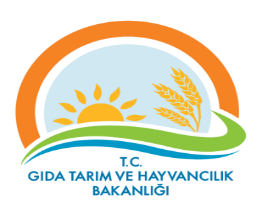 RİSK KAYIT TABLOSURİSK KAYIT TABLOSUDokuman KoduDokuman KoduDokuman KoduGTHB.59 ILM.KYS.082GTHB.59 ILM.KYS.082GTHB.59 ILM.KYS.082GTHB.59 ILM.KYS.082GTHB.59 ILM.KYS.082GTHB.59 ILM.KYS.082GTHB.59 ILM.KYS.082RİSK KAYIT TABLOSURİSK KAYIT TABLOSURevizyon NoRevizyon NoRevizyon NoRİSK KAYIT TABLOSURİSK KAYIT TABLOSURevizyon TarihiRevizyon TarihiRevizyon TarihiRİSK KAYIT TABLOSURİSK KAYIT TABLOSUYayın TarihiYayın TarihiYayın TarihiRİSK KAYIT TABLOSURİSK KAYIT TABLOSUSayfa SayısıSayfa SayısıSayfa SayısıSayfa 1 / Sayfa 1 / Sayfa 1 / Sayfa 1 / Sayfa 1 / Sayfa 1 / Sayfa 1 / TESPİT EDİLEN RİSKTESPİT EDİLEN RİSKLERİN OLUMSUZ ETKİLERTESPİT EDİLEN RİSKLERİN OLUMSUZ ETKİLERMEVCUT KONTROLLERMEVCUT KONTROLLERRİSKLERE VERİLEN CEVAPLARETKİOLASILIKRİSK  SKORU (PUANI)RİSKİN DEĞİŞİM YÖNÜ (ÖNEM DÜZEYİ)RİSKE VERİELECEK CEVAPLAR YENİ/EK/KALDIRILAN KONTROLLERRİSKİN TÜRÜRİSKİN SAHİBİAÇIKLAMALAR (İZLEME RAPORLAMA)AÇIKLAMALAR (İZLEME RAPORLAMA)Risk: Ruhsatın Zamanında Teslim EdilememesiBaşvuru sahibinin zaman kaybıBaşvuru sahibinin zaman kaybıBir kişiye takip için görevlendirme yapılmaktadır.Bir kişiye takip için görevlendirme yapılmaktadır.Anlık işlemleri takip etmek.111Düşük RiskAltyapı ve idari destek sağlamak.Operasyonelİl MüdürlüğüYılda en az bir kezYılda en az bir kezSebep: Evrak KaybıBaşvuru sahibinin zaman kaybıBaşvuru sahibinin zaman kaybıBir kişiye takip için görevlendirme yapılmaktadır.Bir kişiye takip için görevlendirme yapılmaktadır.Anlık işlemleri takip etmek.111Düşük RiskAltyapı ve idari destek sağlamak.Operasyonelİl MüdürlüğüYılda en az bir kezYılda en az bir kez